PHÒNG GD&ĐT	ĐỀ THI KHẢO SÁT CHẤT LƯỢNG HSG CẤP THÀNH PHỐMÔN NGỮ VĂN Thời gian: 120 phút (không kể thời gian giao đề)ĐỀ BÀIĐỌC – HIỂU VĂN BẢN (6,0 điểm)Đọc văn bản sau và trả lời câu hỏi bên dưới:Cánh cò cõng nắng qua sông Chở luôn nước mắt cay nồng của chaCha là một dải ngân hàCon là giọt nước sinh ra từ nguồn.Quê nghèo mưa nắng trào tuôn Câu thơ cha dệt từ muôn thăng trầmThương con cha ráng sức ngâmKhổ đau, hạnh phúc nảy mầm từ hoa.Lúa xanh, xanh mướt đồng xaDáng quê hòa với dáng cha hao gầy Cánh diều con lướt trời mâyChở câu lục bát hao gầy tình cha.Thích Nhuận Hạnh)(“Lục bát về cha”-(1đ) Liệt kê những từ ngữ/ hình ảnh khắc họa người cha trong văn bản trên?(1đ) Em hiểu gì về ý nghĩa của từ « hao gầy » trong bài thơ?(2đ) Tác dụng của phép tu từ nổi bật trong 2 câu thơ:Cha là một dải ngân hàCon là giọt nước sinh ra từ nguồn.(2đ) Thông điệp của bài thơ là gì? (Trình bày bằng một đoạn văn không quá 10 dòng).TẬP LÀM VĂN (14,0	điểm)Câu 1. (4,0 điểm)Từ nội dung bài thơ ở phần Đọc hiểu, em hãy viết một đoạn văn (khoảng 200 chữ)trình bày suy nghĩ của em về vai trò của người cha trong gia đình.Câu 2. (10,0 điểm)“Trên trang sách cuộc sống tuyệt vời biết bao nhưng cũng bi thảm biết bao. Cái đẹp còn trộn lẫn nỗi niềm sầu muộn. Cái nên thơ còn lóng lánh giọt nước mắt ở đời”.(Nguyễn Văn Thạc – Mãi mãi tuổi 20)Anh/chị	hãy làm sáng tỏ ý kiến trên qua hai văn bản”Trong lòng mẹ”của NguyênHồng và”Lão Hạc”của Nam Cao. (Ngữ văn 8, tập 1)HƯỚNG DẪN CHẤM* Lưu ý:Do đặc trưng của môn ngữ văn, bài làm của thí sinh cần được đánh giá tổng quát, tránh đếm  ý cho điểm.Chỉ cho điểm tối đa theo thang điểm với những bài viết đáp ứng những yêu cầu đã nêu ở mỗicâu, đồng thời phải chặt chẽ, diễn đạt lưu loát, có cảm xúc.Khuyến khích những bài viết có sáng tạo. Bài viết có thể không giống đáp án, có những ý ngoài đáp án nhưng phải có căn cứ và lí lẽ thuyết phục.Không cho điểm cao đối với những bài chỉ nêu chung chung, sáo rỗng.PHÒNG GIÁO DỤC VÀ ĐÀO TẠO	KỲ THI CHỌN HỌC SINH GIỎI LỚP 8NĂM HỌC: 2018-2019Môn thi: Ngữ vănThời gian làm bài: 150 phút (không kể thời gian giao đề)Câu 1: (2.0 điểm)Hai câu thơ dưới đây, tác giả đều sử dụng biện pháp so sánh:- Chiếc thuyền nhẹ hăng như con tuấn mã.- Cánh buồm giương to như mảnh hồn làng.Em thấy hai cách so sánh trên có gì khác nhau? Mỗi cách có hiệu quả nghệ thuật riêng nhưthế nào? file word đề-đáp án Zalo 0946095198Câu 2: (3.0 điểm)Trình bày cảm nhận của em về khổ thơ sau (bằng một đoạn văn ngắn):Ông đồ vẫn ngồi đấy  Qua đường không ai hay, Lá vàng rơi trên giấy; Ngoài giời mưa bụi bay.”(Ông đồ, Vũ Đình Liên- Sách giáo khoa Ngữ văn 8-Tập II)Câu 3: (5.0 điểm)Vào trong phòng triển lãm ở Vườn Quốc gia Cúc Phương (huyện Nho Quan, tỉnh Ninh Bình), em sẽ thấy trên tường có một ô cửa bằng gỗ gắn tấm biển ghi dòng chữ”Kẻ thù của rừng xanh”, mở cánh cửa ra là một tấm gương soi chính hình ảnh của con người.Từ thông điệp trên, em hãy viết một bài văn nghị luận ngắn bàn về việc bảo vệ rừng hiện nay.Câu 4: (10,0 điểm)Có ý kiến cho rằng:”Chị Dậu và Lão Hạc là những hình tượng tiêu biểu cho phẩm chất vàsố phận của người nông dân Việt Nam trước cách mạng tháng Tám.”Qua đoạn trích Tức nước vỡ bờ (Ngô Tất Tố) và	Lão Hạc (Nam Cao) em hãy làm sáng tỏ nhận định trên.Hết	 	Họ tên thí sinh:……………………	Giám thị số 1:………………………Số báo danh: ……………………	Giám thị số 2: ……………………….Giám thị không giải thích gì thêm.PHÒNG GIÁO DỤC VÀ ĐÀO TẠO	ĐỀ THI CHỌN HSGNăm học 2018 - 2019Môn: Ngữ văn 8 -Thời gian làm bài: 150 phút (không kể thời gian giao đề)Câu 1 (2 điểm):Xác định và phân tích hiệu quả thẩm mĩ của các biện pháp tu từ có trong đoạn thơsau:Cánh cò cõng nắng qua sôngChở luôn nước mắt cay nồng của chaCha là một dải ngân hàCon là giọt nước sinh ra từ nguồn(Lục bát về cha, Thích Nhuận Hạnh)Câu 2 (6 điểm):Nhà văn Lỗ Tấn từng khẳng định:”Kỳ thực trên mặt đất vốn làm gì có đường.Người ta đi mãi thì thành đường thôi”.Nhà thơ Robert Frost viết:”Trong rừng có nhiều lối đi, và tôi chọn lối đi không có dấu chân người”.Bạn sẽ chọn lối đi đã được người ta đi mãi mà thành đường, hay lối đi không có dấu chân người?Câu 3 (12 điểm):Giáo sư - Tiến sĩ Nguyễn Hoành Khung, nhận xét về bài thơ Ông đồ của Vũ Đình Liên như sau:”Ông đồ có thể coi là một áng thơ toàn bích, là một trong những bài thơ hay nhất trong phong trào Thơ mới”.Bằng hiểu biết của mình em hãy làm sáng tỏ ý kiến trên.Họ tên học sinh:.....................................................................; Số báo danh:..........................PHÒNG GD&ĐT	ĐỀ THI HỌC SINH GIỎI LỚP 8NĂM HỌC 2018 - 2019Môn thi: NGỮ VĂN Ngày thi:	19 - 01- 2019 Thời gian làm bài: 90 phútCâu 1: (8 điểm) Đọc câu chuyện dưới đây:NHỮNG BÀN TAY CÓNGHôm ấy, tôi đang dọn cho sạch mấy ngăn túi trong áo rét của con gái sáu tuổi thì phát hiện ở mỗi ngăn túi là một đôi găng tay. Nghĩ rằng một đôi thôi cũng đủ giữ tay ấm rồi, tôi hỏi con:”Vì sao con mang tới hai đôi găng tay trong túi áo?”Con tôi trả lời:”Con làm vậy từ lâu rồi. Mẹ biết mà, có nhiều bạn đi học mà không có găng tay. Nếu con mang thêm một đôi, con có thể cho bạn mượn và tay bạn không bị lạnh”.(Theo Tuổi mới lớn, NXB trẻ, 2017)Viết đoạn văn khoảng hai phần ba trang giấy trình bày suy nghĩ của em về ý nghĩa, bài học từ câu chuyện trên.Câu 2: (12 điểm) Nhận xét  về  hai  bài  thơ  Nhớ  rừng  (Thế  Lữ)  và  Khi  con  tu  hú  (Tố Hữu), có ý kiến cho rằng: Cả hai bài thơ đều thể hiện lòng yêu nước và niềm khao khát tự do cháy bỏng của tầng lớp thanh niên trí thức. Tuy nhiên, thái độ đấu tranh cho tự do của mỗi bài lại hoàn toàn khác nhau.Bằng hiểu biết của mình về hai bài thơ, em hãy làm sáng tỏ ý kiến trên.--- HẾT ---PHÒNG GIÁO DỤC $ ĐÀO TẠO HUYÊN ÂN THIĐỀ CHÍNH THỨC(đề thi có 02 trang)ĐỀ THI CHỌN HỌC SINH GIỎI LỚP 8NĂM HỌC 2018 -2019Môn thi: Ngữ Văn Ngày thi 20/4/2019Thời gian làm bài: 150 phút, không kể thời gian phát đềPHẦN ĐỌC HIỂU(4, 0 điểm): Đọc văn bản sau và trả lời các câu hỏi bên dướiMUỐI TO, MUỐI BÉHạt muối Bé nói với hạt muối To:Em đến chia tay chị này, em sắp được hòa trong đại dương.Muối To trố mắt:Em dại quá, sao lại để đánh mất mình như thế? Em muốn thì cứ làm, chị không điên! Muối To thu mình co quắp lại, nhất định không để biển hòa tan. Muối To lên bờ, sống trong vuông muối. Nó vẫn ngạo nghễ, to cứng và nhìn chúng bạn bé tí ti đầy khinh khỉnh. Thu hoạch, người ta gạt nó ra ngoài, xếp vào loại phế phẩm, còn những hạt muối tinh trắng kia được đóng vào bao sạch đẹp…Sau một thời gian lăn lóc hết xó chợ này đến xó chợ khác, cuối cùng người ta cho muối To vào nồi cám heo. Tủi nhục ê chề, nó thu mình co cứng hơn mặc cho nước sôi trăm độ cũng không lấy được, dù là cái vảy da của nó. Khi rửa máng heo, người ta phát hiện nó, và chẳng cần nghĩ suy, ném nó ra đường. Người người qua lại đạp lên nó.Trời đổ mưa, muối Bé, bây giờ là hạt mưa, gặp lại muối To. Muối Bé hí hửng kể:Tuyệt lắm chị ơi! Khi em hòa tan trong nước biển, em được bay lên trời, sau đó em thành mưa tưới mát cho Trái Đất thêm xanh tươi. Thôi chào chị, em còn đi chu du nhiều nơi trên Trái Đất trước khi về biển, chuẩn bị một hành trình tuyệt vời khác…Nhìn muối Bé hòa mình với dòng chảy, xa dần, xa dần… bỗng dưng muối To thèm khátcuộc sống như muối Bé, muốn hòa tan, hòa tan…(Theo Truyện cổ tích chọn lọc)Câu 1(0,5 điểm). Xác định phương thức biểu đạt chính của văn bản trên.Câu 2 (1,0 điểm). Phân tích cấu tạo ngữ pháp của câu văn:Em đến chia tay chị này, em sắp được hòa trong đại dương.Câu 3 (1,0 điểm). Trước việc hòa tan vào đại dương, tại sao muối To cho đó là”dại”cònmuối Bé lại thấy là”tuyệt lắm”?Câu 4 (0,5 điểm). Khi vào mùa thu hoach, số phận của muối To như thế nào?Câu 5(1,0 điểm). Nêu ý nghĩa biểu tượng của hạt muối trong câu chuyện trên?PHẦN LÀM VĂN (16, 0 ĐIỂM)Câu 1 (6,0 điểm). Trình bày suy nghĩ của em về cách sống của muối Bé trong câu chuyện ở phần ĐỌC HIỂU.Câu 2 (10,0 điểm). Nhận xét về bài thơ Quê Hương của Tế Hanh, có ý kiến cho rằng:Tuy viết về một đề tài không mới nhưng nhà thơ đã tạo lên nhiều điều hấp dẫn,mới mẻ.Bằng sự hiểu biết của mình, em hãy chứng minh.………………….HẾT………………….PHÒNG GIÁO DỤC VÀ ĐÀO TẠO THÀNH PHỐ BẮC GIANG(Đề thi gồm có: 01 trang)ĐỀ THI CHỌN HỌC SINH GIỎI VĂN HOÁ CẤP THÀNH PHỐ NĂM HỌC 2018-2019MÔN THI:	NGỮ VĂN 8(Thời gian làm bài 150 phút, không kể thời gian giao đề)Câu 1. (4 điểm)Đọc đoạn trích sau và trả lời các câu hỏi:“Cả đời ra bể vào ngòi Mẹ như cây lá giữa trời gió rung Cả đời buộc bụng thắt lưngMẹ như tằm nhả bỗng dưng tơ vàng Đường đời còn rộng thênh thang Mà tóc mẹ đã bạc sang trắng trời Mẹ đau vẫn giữ tiếng cườiMẹ vui vẫn để một đời nhớ thương Bát cơm và nắng chan sươngĐói no con mẹ sẻ nhường cho nhau Mẹ ra bới gió chân cầuTìm câu hát đã từ lâu dập vùiTrở về với mẹ ta thôiGiữa bao la một khoảng trời đắng cay.”(Đồng Đức Bốn, Trở về với mẹ ta thôi)Gọi tên những biện pháp tu từ được sử dụng trong hai câu thơ sau:“Cả đời buộc bụng thắt lưngMẹ như tằm nhả bỗng dưng tơ vàng”Sự vất vả tần tảo của người mẹ trong đoạn thơ được miêu tả bằng những từ ngữ nào?Tìm và nêu tác dụng của trường từ vựng chỉ trạng thái cảm xúc trong hai câu thơ sau: “Mẹ đau vẫn giữ tiếng cườiMẹ vui vẫn để một đời nhớ thương.”Người con trong đoạn trích bộc lộ tình cảm gì đối với người mẹ của mình?Câu 2. (6 điểm)Trình bày suy nghĩ của em về câu nói:“Ai cũng muốn làm điều gì đó lớn lao, nhưng lại không nhận ra rằng cuộc sốngđược tạo thành từ những điều rất nhỏ”(Frank A. Clark).Câu 3. (10 điểm)Có ý kiến cho rằng:”Thơ ca bắt rễ từ lòng người, nở hoa nơi từ ngữ”. Em hiểu ý  kiến đó như thế nào? Hãy làm sáng tỏ nhận định trên qua bài thơ Ông đồ của nhà thơ Vũ Đình Liên. 	HẾT 	Cán bộ coi thi không giải thích gì thêm!UBND THÀNH PHỐ BẮC NINHPHÒNG GIÁO DỤC VÀ ĐÀO TẠOĐỀ THI CHỌN HỌC SINH GIỎI CẤP THÀNH PHỐNĂM HỌC 2018-2019Môn thi: Ngữ văn - lớp 8Thời gian làm bài: 150 phútCâu 1	(2,0 điểm)Đọc đoạn thơ sau:“Nhưng mỗi năm mỗi vắng Người thuê viết nay đâu? Giấy đỏ buồn không thắm; Mực đọng trong nghiên sầu...”(Ông đồ - Vũ Đình Liên)Xác định các trường từ vựng có trong đoạn thơ?Chỉ ra các biện pháp nghệ thuật sử dụng trong đoạn thơ và phân tích giá trị biểuđạt của chúng?Câu 2 (3,0 điểm)Trong truyện ngắn”Chiếc lá cuối cùng”của O.Hen-ri, bệnh tật và nghèo túng khiến Giôn-xi tuyệt vọng không muốn sống nữa. Cô đếm từng chiếc lá còn lại trên cây thường xuân bám vào bức tường gạch đối diện với cửa sổ, chờ khi nào chiếc lá cuối cùng rụng nốt thì cô cũng buông xuôi, lìa đời...Nhưng”chiếc lá cuối cùng vẫn còn”làm cho Giôn-xi tự thấy mình”thật là một con bé hư muốn chết là một tội”. Cô lại hi vọng một ngày nào đó sẽ được vẽ vịnh Na-plơ và nhưbác sĩ nói, cô đã thoát”khỏi nguy hiểm”của bệnh tật.Qua những thay đổi của Giôn-xi, em hãy viết một bài văn nghị luận thể hiện suynghĩ về nghị lực sống của con người.Câu 3 (5,0 điểm)Có ý kiến cho rằng:“Dù được sáng tác theo trào lưu lãng mạn hay hiện thực, những trang viết của nhà văn tài năng và tâm huyết đều thẫm đượm tinh thần nhân đạo sâu sắc”.Qua các văn bản”Tức nước vỡ bờ”của Ngô Tất Tố và “Lão Hạc”của Nam Cao em hãy làm sáng tỏ ý kiến trên.PHÒNG GIÁO DỤC $ ĐÀO TẠO BẮC TỪ LIÊMĐỀ KIỂM TRA CHỌN HỌC SINH GIỎINĂM HỌC 2018 - 2019MÔN: NGỮ VĂN 8 (Đề gồm 02 trang)Thời gian: 90 phútPhần I (4 điểm):Bé Hải An ra đi nhẹ nhàng vào đầu giờ chiều ngày 22/2/2018 khi mới bước vào tuổi thứ 7 được 3 tháng do mắc u thần kinh đậm cầu não lan tỏa. Đây là căn bệnh ung thư hiếm có ở trẻ em, điều trị vô cùng khó khăn. Trong những ngày điều trị, mẹ và bé đã đi tới quyết định sẽ hiến mô tạng cho các bạn nhỏ kém may mắn hơn. Nhưng do quy định chỉ nhận tạng của người đủ 18 tuổi trở lên, nên bệnh viện chỉ có thể nhận giác mạc của bé. Hai giác mạc này sẽ giúp ít nhất hai bệnh nhân mù lòa có thể nhìn thấy ánh sáng.Chiều tối cùng ngày, các bác sĩ của Bệnh viện Mắt trung ương đã đến tận nhà để nhận giác mạc và chứng kiến những lời âu yếm của mẹ bé dành cho con gái:”Con hãy tặng ánh sáng của mình cho những bạn nhỏ khác nhé!".Ngày 24/2/2018, trong tang lễ của bé, Bộ trưởng Y tế Nguyễn Thị Kim Tiến đã gửi vòng hoa đến viếng và lời tri ân đến bé cùng gia đình:"... Món quà này thực sự là một viên ngọc sáng giữa đời! Đôi giác mạc của con nay mai sẽ giúp được hai người mù lòa có cơ hội được nhìn thấy ánh sáng. Như vậy, tuy thân thể con rời xa chúng ta nhưng con vẫn tiếp tục được sống thêm một lần nữa, con sẽ vẫn được ngắm nhìn cuộc sống tươi đẹp này. Tôi tin rằng, ở một nơi nào đó, con đang thấy hạnh phúc vì đã làm được một việc tốt và mang lại vô vàn tình thương yêu cho cuộc sống! Con gái nhỏ Hải An sẽ mãi hiện diện trong tim của cha mẹ con, ông bà con, trong tim của tôi và tất cả mọi người...".Em hãy viết một văn bản nghị luận trình bày suy nghĩ của mình về những bài học cuộc sống được rút ra từ câu chuyện của bé Hải An và gia đình.Phần II (6 điểm):Hãy nghe một viên sỏi kể về nguồn gốc của mình:”Tôi vốn là một tảng đá khổng lồ trên núi cao, trải qua bao năm tháng dài đăng đẳng bị mặt trời nung đốt, người tôi đầy vết nứt. Tôi vỡ ra và lăn xuống núi, mưa bão và nước lũ cuốn tôi vào sông suối. Do liên tục bị va đập, lăn lộn, tôi bị thương đầy mình. Nhưng rồi chính những dòng nước lại làm lành những vết thương của tôi. Và tôi trở thành một hòn sỏi láng mịn như bây giờ.”Bạn nghĩ gì khi nghe câu chuyện trên? Cảm thấy lý thú với chuyến đi của hòn sỏi hay xúc động trước ánh mắt lạc quan của nó đối với cuộc đời đầy biến động? Đã bao giờ bạn thấy được rằng chính những chông gai mới tạo nên những hình hài đẹp và ấn tượng, dù là hình hài được tạo bởi chính những vết thương và sự đớn đau?Hãy đặt nhan đề thích hợp cho mẩu chuyện.Câu chuyện được kể theo ngôi thứ mấy, nêu phương thức biểu đạt chính của văn bản.Câu chuyện muốn gửi đến người đọc thông điệp gì?Trình bày suy nghĩ của bản thân về ý nghĩa của câu chuyện trên (khoảng 1/2 trang giấy thi).Phần III (10 điểm):Có ý kiến cho rằng: Đọc một câu thơ nghĩa là ta gặp gỡ một tâm hồn con người.Qua hai bài thơ Tức cảnh Pác Bó và Ngắm trăng của Hồ Chí Minh, em hãy phân tích để làm sáng tỏ ý kiến trên.------------------Hết------------------Cán bộ coi thi không giải thích gì thêm.PHÒNG GD&ĐT BÌNH GIANG	ĐỀ THI CHỌN HỌC SINH GIỎI HUYỆNNĂM HỌC 2018 - 2019MÔN: NGỮ VĂN - LỚP 8(Thời gian làm bài: 120 phút) (Đề bài gồm 01 trang)Câu 1 (4.0 điểm)Nhà thơ Xuân Diệu từng bày tỏ quan niệm của mình như sau:Thà một phút huy hoàng rồi chợt tắtCòn hơn buồn le lói suốt trăm nămSuy nghĩ của em về quan niệm sống này.Câu 2 (6.0 điểm)Có ý kiến cho rằng: Nguyên Hồng là nhà văn của phụ nữ và nhi đồng.Bằng hiểu biết của em, hãy làm sáng tỏ ý kiến trên. 	Hết 	Họ tên học sinh:……………………………………Số báo danh:………………Chữ kí giám thị 1: …………………… Chữ kí giám thị 2:………………………PHÒNG GD&ĐT BỐ TRẠCHĐỀ CHÍNH THỨCHọ và tên:…………………..SỐ BÁO DANH:……………ĐỀ THI CHỌN HSG CẤP HUYỆNNĂM HỌC 2018-2019Môn thi: Ngữ vănLỚP 8Thời gian: 150 phút (không kể thời gian giao đề) Đề gồm có 01 trangCâu 1: (4.0 điểm)Con ong làm mật yêu hoaCon cá bơi yêu nước, con chim ca, yêu trời.Con người muốn sống, con ơiPhải yêu đồng chí, yêu người anh em.Một ngôi sao, chẳng sáng đêmMột thân lúa chín, chẳng nên mùa vàng.Một người - đâu phải nhân gian?Sống chăng, một đốm lửa tàn mà thôi!(Tiếng ru – Tố Hữu)Những câu thơ trên gợi cho anh/chị suy nghĩ gì về lẽ sống của con người trong xãhội hiện nay?Câu 2: (6.0 điểm)Có ý kiến cho rằng: ''Dù được sáng tác theo trào lưu lãng mạn hay hiện thực những trang viết của những nhà văn tài năng và tâm huyết đều thấm đượm tinh thần nhân đạo sâu sắc''Qua các văn bản ''Lão Hạc'', ''Tức nước vỡ bờ'' em hãy làm sáng tỏ nhận định trên 	Hết 	PHÒNG GIÁO DỤC VÀ ĐÀO TẠO CHIÊM HÓA*Số phách (do Trưởng BGK chấm thi ghi):..................................................................ĐỀ THI CHỌN HỌC SINH GIỎI CẤP HUYỆN LỚP 8 THCS - NĂM HỌC 2018-2019MÔN THI:	NGỮ VĂN 8Thời gian: 120 phút (Không kể thời gian phát đề) (Đề này có 08 trang)Học sinh làm bài trực tiếp trên bản đề thi này.Câu 1: (3 điểm) Tả cảnh đẹp Sa Pa, nhà văn Nguyễn Phan Hách đã viết:“Thoắt cái, lác đác lá vàng rơi trong khoảnh khắc mùa thu. Thoắt cái, trắng long lanh một cơn mưa tuyết trên những cành đào, lê, mận. Thoắt cái, gió xuân hây hẩy nồng nàn với những bông hoa lay ơn màu đen nhung hiếm quý.”(Đường đi Sa Pa)Qua đoạn văn trên, em hãy cho biết:Tác giả sử dụng biện pháp tu từ nào?Tác dụng của những biện pháp tu từ đó?Câu 2: (7 điểm)”Hãy hướng về phía mặt trời, bóng tối sẽ ngả về sau bạn”(Danh ngôn Nam Phi - Dẫn theo Quà tặng cuộc sống)Trình bày suy nghĩ của em về câu danh ngôn trên.Câu 3: (10 điểm)Một trong những điểm sáng làm nên sức hấp dẫn của chương IV (Trích hồi ký Những ngày thơ ấu – Nguyên Hồng) là nhà văn đã miêu tả thành công những rung động cực điểm của một tâm hồn trẻ dại. Hãy chứng minh.(Cán bộ coi thi không được giải thích gì thêm).PHÒNG GIÁO DỤC VÀ ĐÀO TẠO ĐAN PHƯỢNGĐỀ THI OLYMPIC CẤP HUYỆN NĂM HỌC 2018 – 2019MÔN NGỮ VĂN 8Ngày thi: 03/5/2019Thời gian làm bài: 120 phútTRẮC NGHIỆM KHÁCH QUAN (2 điểm)Đọc đoạn trích trong truyện ngắn”LãoHạc”của Nam Cao và trả lời các câu hỏi bằngcách ghi lại phương án đúng vào tờ giấy thi:“Chao ôi! Đối với những người ở quanh ta, nếu ta không cố tìm mà hiểu họ, thì ta chỉ thấy họ gàn dở, ngu ngốc, bần tiện, xấu xa, bỉ ổi,…toàn những cớ để cho ta tàn nhẫn; không bao giờ ta thấy họ là những người đáng thương; không bào giờ ta thương… Vợ tôi không ác nhưng thị khổ quá rồi. Một người đau chân có lúc nào quên được cái chân đau của mình để nghĩ đến một cái gì khác đâu?Khi người ta khổ quá thì người ta chẳng còn nghĩ đến ai được nữa… Tôi biết vậy nên tôi chỉ buồn chứ không nỡ giận.”(SGK Ngữ Văn 8, tập một, trang 44)Truyện”Lão Hạc” được Nam Cao viết vào năm nào?A.1938	B.1939	C.1940	D.1943Trong đoạn trích trên, tác giả sử dụng phương thức biểu đạt nào?A. Biểu cảm;C. Tự sự với nghị luận;B. Tự sự với biểu cảm và nghị luận;D. Miêu tả với biểu cảm và nghị luận.Mục đích nói chính của câu in đậm trong đoạn trích trên là gì?A. Than thở vì bất lực;C. Chia sẻ sự ngạc nhiên;B. Than thở vì đau đớn;D. Bộc lộ nỗi buồn ngậm ngùi, xót xa.Qua suy nghĩ trên của nhân vật”tôi”, tác giả chủ yếu muốn nói điều gì?Muốn hiểu một người chỉ cần nhìn vào vẻ bề ngoài của người đó;Phải nhìn nhận bằng sự đồng cảm, thấu hiểu thì mới biết yêu thương, trân trọng nhữngngười xung quanh mình;Khi nghèo khổ thì không thể thương yêu, chia sẻ với người khác được;Người nghèo khổ chỉ biết lo lắng cho cuộc sống riêng của mình.TỰ LUẬN (18 điểm)Câu 1. Hãy viết một bài văn ngắn	(khoảng một trang giấy thi) trình bày suy nghĩ của em về sức mạnh của lòng vị tha.Câu 2.”Ông đồ”là bài thơ tiêu biểu nhất cho hồn thơ giàu thương cảm của Vũ Đình Liên. Hãy phân tích bài thơ”Ông đồ”của Vũ Đình Liên để làm sáng tỏ điều đó.TỈNH QUẢNG BÌNHPHÒNG GD TP ĐỒNG HỚICâu 1. (4đ)ĐỀ THI CHỌN HỌC SINH GIỎI- MÔN NGỮ VĂN 8 NĂM HỌC 2018-2019Thời gian: 120 phút.ĐỀ BÀISuy nghĩ của em về bài học cuộc sống được gợi ra từ câu chuyện sau đây:Có một người mù đi trên một con đường tối, trên tay lại cầm theo một chiếc đènlồng.Một người thấy thế liền hỏi:-Ông có thấy đường đâu mà phải cầm theo chiếc đèn lồng làm gì? Người mù liền mỉm cười trả lời:-Tôi cầm theo chiếc đèn này là để người khác không đâm sầm vào tôi. Làm vậy có thể giữ an toàn cho bản thân mình.(Trích: Bài học lớn từ những câu chuyện nhỏ)Câu 2.(6đ):Có người cho rằng:”Đồng cảm với số phận của người nông dân Việt Nam trước Cách mạng, đồng thời ngợi ca những phẩm chất cao quý của họ là những biểu hiện quan trọng của giá trị nhân đạo trong truyện ngắn”Lão Hạc”của Nam Cao.”Em hiểu ý kiến trên như thế nào? Từ thực tế cảm nhận truyện ngắn “Lão Hạc”củaNam Cao (Ngữ văn 8, tập 1) hãy làm sáng tỏ.----HẾT---PHÒNG GIÁO DỤC-ĐÀO TẠO ĐIỆN BÀNĐỀ CHÍNH THỨCKÌ THI HỌC SINH GIỎI LỚP 8Năm học 2018-2019Môn thi : NGỮ VĂNThời gian: 120 phút (không kể giao đề)Ngày thi	: 19/4/2019Câu 1: (2.0 điểm)Phân tích giá trị của biện pháp đổi trật tự cú pháp trong các câu thơ sau của Tố Hữu:“Nhà ai mới quá tường vôi mới, Thơm phức mùi tôm nặng mấy nong. Ngồn ngộn sân phơi khoai dát nắng, Giếng vườn ai vậy bước khơi trong?”Câu 2: (3.0 điểm)Qua bài thơ Tức cảnh Pác Pó (Ngữ văn 8, tập 2) có thể thấy rõ Bác Hồ cảm thấy vui thích, thỏa mái khi sống giữa thiên nhiên. Nguyễn Trãi cũng từng ca ngợi”thú lâm tuyền”trong bài thơ Côn Sơn Ca (Ngữ văn 7, tập 1) mà em đã được đọc thêm.Em hãy cho biết”thú lâm tuyền”(từ Hán Việt: lâm là rừng, tuyền là suối) ở NguyễnTrãi và ở Hồ Chí Minh có gì giống và khác nhau?Câu 3: (5.0 điểm)Nhận xét về hai bài thơ”Nhớ rừng”(Thế Lữ) và”Khi con tu hú”(Tố Hữu), có ý kiến cho rằng:“Cả hai bài thơ đều thể hiện lòng yêu nước và niềm kháo khát tự do cháy bỏng của tầng lớp thanh niên trí thức. Tuy nhiên thái độ đấu tranh tự do ở mỗi bài lại hoàn toàn khác nhau”.Bằng hiểu biết của mình về hai bài thơ, em hãy làm sáng tỏ ý kiến trên.HẾTUBND QUẬN ĐỐNG ĐA PHÒNG GIÁO DỤC VÀ ĐÀO TẠOĐỀ THI HỌC SINH GIỎI LỚP 8NĂM HỌC 2018- 2019Môn thi: Ngữ vănThời gian làm bài: 120 phútCâu 1 (6 điểm)Người đi săn và con vượnNgày xưa, có một người săn bắn rất tài. Nếu con thú rừng nào không may gặp phải bác ta, thì hôm đó coi như ngày tận số của nó.Một hôm, người đi săn xách nỏ vào rừng. Bác thấy một con vượn lông xám đang ngồi ôm con trên tảng đá. Bác nhẹ nhàng rút mũi tên bắn trúng vượn mẹ.Vượn mẹ giật mình, hết nhìn mũi tên lại nhìn về phía người đi săn bằng đôi mắt cămgiận, tay không	rời con. Máu ở vết thương rỉ ra loang khắp ngực.Người đi săn đứng im chờ kết quả…Bỗng vượn mẹ nhẹ nhàng đặt con xuống, vơ vội nắm bùi nhùi gối lên đầu con, rồi nó hái cái lá to, vắt sữa vào và đặt lên miệng con. Sau đó, vượn mẹ nghiến răng, giật phắt mũi tên ra, hét lên một tiếng thật to rồi ngã xuống.Người đi săn đứng lặng. Hai giọt nước mắt từ từ lăn trên má. Bác cắn môi, bẻ gãy nó và lẳng lặng quay gót ra về.Từ đấy, bác không bao giờ đi săn nữa.(Theo Lep Tôn- xtôi, Tiếng Việt 3, Tập hai, NXB Giáo dục, 2010)Trình bày suy nghĩ của em về câu chuyện trên (không quá hai trang giấy thi)Câu 2 (14 điểm)Bàn về truyện ngắn, có ý kiến cho rằng:”Qua một nỗi lòng, một cảnh ngộ, một sự việc…của nhân vật, nhà văn muốn đối thoại với bạn đọc một vấn đề quan trọng về nhân sinh.”Hãy làm sáng tỏ”vấn đề quan trọng về nhân sinh”mà nhà văn Nam Cao đã đặt ra trong vănbản”Lão Hạc”(SGK Ngữ văn 8, tập một, NXB Giáo dục, 2013) 	HẾT 	PHÒNG GIÁO DỤC VÀ ĐÀO TẠO HUYỆN IA GRAIĐỀ CHÍNH THỨCKỲ THI HSG CẤP HUYỆN NĂM HỌC 2018-2019MÔN NGỮ VĂN – LỚP 8Thời gian làm bài 150 phút, không kể thời gian phát đềCâu 1 (8,0 điểm):“Giọt nước chỉ hòa vào biển cả mới không vạn mà thôi”Em có suy nghĩ gì về câu nói trên?Câu 2 (12 điểm):Có ý kiến cho rằng:”Đọc một tác phẩm văn chương, sau mỗi trang sách ta đọc được cả nỗi niềm boăn khoăn, trăn trở của tác giả về số phận con người”.Dựa vào hai văn bản”Lão Hạc”(Nam Cao) và Cô bé bán diêm (An-đéc-xen). Emhãy làm sáng tỏ ý kiến trên............................................Hết..............................................Lưu ý:	- Thí sinh không được sử dụng tài liệu-Giám thị coi thi không được giải thích gì thêmHọ và tên:...............................................; Số báo danh:.................; Phòng thi số:.............PHÒNG GIÁO DỤC VÀ ĐÀO TẠO HUYỆN GIA LỘCĐỀ THI HSG MÔN: NGỮ VĂN 8 NĂM HỌC 2018-2019NgàyThời gian làm bài: 120 phútCâu 1: (2,0 điểm).Chỉ rõ và phân tích các biện pháp tu từ có trong hai câu thơ sau:Cánh buồm giương to như mảnh hồn làng Rướn thân trắng bao la thâu góp gió...(Trích”Quê hương”- Tế Hanh)Câu 2: (8,0 điểm).Em hiểu gì về phẩm chất người mẹ, người vợ, người phụ nữ Việt Nam qua các văn bản:”Tôi đi học”(Thanh Tịnh),”Trong lòng mẹ”(Nguyên Hồng),”Tức nước vỡ bờ”(Ngô Tất Tố)? (2,5 điểm).Viết một đoạn văn (6-8 câu) nêu suy nghĩ của em về phong thái ung dung và tinh thần lạc quan của Bác Hồ (trong văn bản”Ngắm trăng”– Hồ Chí Minh) có sử dụng câu cảm thán. Gạch chân câu cảm thán đó (5,5 điểm).Câu 3: (10,0 điểm).Kết thúc truyện”Chiếc lá cuối cùng”của O. Hen-ri, Xiu đã nói với Giôn-xi”Đó là kiệt tác của cụ Bơ-men”. Theo em, chiếc lá cuối cùng ấy có phải là một kiệt tác không? Hãy chứng minh............................Hết...........................Cán bộ coi thi không giải thích gì thêm!PHÒNG GIÁO DỤC VÀ ĐÀO TẠO HUYỆN GIA LỘCĐỀ GIAO LƯU HỌC SINH GIỎINĂM HỌC 2018 – 2019MÔN: NGỮ VĂN 8Thời gian làm bài: 120 phút(Đề gồm 02 câu, 01 trang)Câu 1. (4,0 điểm)“Tôi chọn bài ca của mùa hạ nắng Tôi chọn bài ca của người gieo hạt Hôm nay là mầm, mai sẽ thành cây Khổ đau dẫu nhiều tôi chọn niềm vui Là suối mát lòng tôi gửi bạnMột cuộc đời - một bài ca duy nhất”(Trích trong Tuyển thơ Gió và tình yêu thổi trên đất nước tôi của Lưu Quang Vũ) Suy nghĩ của em về vấn đề đặt ra trong đoạn thơ trên.Câu 2. (6,0 điểm)Nhà văn Lâm Ngữ Đường (Trung Quốc) cho rằng:“Văn chương bất hủ cổ kim đều viết bằng huyết lệ”Em hiểu như thế nào về ý kiến trên. Hãy làm sáng rõ qua hai văn bản”Lão Hạc”của Nam Cao,”Tức nước vỡ bờ”(Trích”Tắt đèn”) của Ngô Tất Tố (SGK Ngữ văn 8- Tập 1). 	Hết 	Họ và tên học sinh:……………………………….....Số báo danh:..………................Chữ ký của giám thị 1....………………........Chữ ký của giám thị 2……………..........PHÒNG GD&ĐT HUYỆN GIA VIỄNTP NINH BÌNHĐỀ THI CHỌN HỌC SINH GIỎI LỚP 8Năm học 2018 - 2019MÔN: Ngữ vănThời gian làm bài: 150 phút(Đề gồm hai phần, trong 01 trang)Phần I. Đọc - hiểu văn bản (4 điểm)Đọc văn bản sau và trả lời câu hỏi:NGƯỜI ĂN XINMột người ăn xin đã già. Đôi mắt ông đỏ hoe, nước mắt ông giàn giụa, đôi môi táinhợ,t áo quần tả tơi. Ông chìa tay xin.Tôi lục hết túi nọ đến thứ kia, không có lấy một xu, không có cả khăn tay, chẳng có gì hết. Ông vẫn đợi tôi.  Tôi chẳng biết làm thế nào.  Bàn tay tôi run run nắm chặt lấy bàn tay nóng hổi của ông:Xin ông đừng giận cháu! Cháu không có gì cho ông cả. Ông nhìn tôi chăm chăm đôi môi nở nụ cười:Cháu ơi, cảm ơn cháu! Như vậy là cháu đã cho lão rồi.Khi ấy tôi chợt hiểu ra: Cả tôi nữa tôi cũng vừa nhận được một cái gì đó của ông.(Theo Tuốc-ghê-nhép, Ngữ văn 9, tập 1, NXB bản Giáo dục 2009 tr 22) Câu 1: (1,5 điểm). Tìm những từ tượng hình được tác giả sử dụng để khắc họa hình ảnh người ăn xin. Tác dụng của việc sử dụng từ ngữ đó.Câu 2: (1 điểm). Câu”Đôi mắt ông đỏ hoe, nước mắt ông giàn giụa, đôi môi tái nhợt, áoquần tả tơi.”thuộc kiểu câu gì phân theo cấu tạo? Phân tích cấu tạo ngữ pháp của câu.Câu 3: (0,5 điểm) Hãy đặt một nhan đề mới cho văn bản trên?Câu 4: (1 điểm). Cậu bé không có gì cho ông lão, nhưng ông lão lại nói:”Như vậy là cháu đã cho lão rồi”. Theo em cậu bé đã cho ông lão cái gì?Phần II: Tạo lập văn bản (16 điểm)Câu 1: (4 điểm). Từ văn bản đọc- hiểu trên, em hãy viết một bài văn nghị luận (khoảng 01 trang giấy thi) bàn về lòng nhân ái của con người trong cuộc sống.Câu 2: (12 điểm).	Nhận xét về hai bài thơ”Nhớ Rừng”(Thế Lữ) và”Khi con tu hú”(TốHữu) có ý kiến cho rằng:“Cả hai bài thơ đều thể hiện lòng yêu nước và niềm khao khát tự do cháy bỏng của lớp thanh niên trí thức. Tuy nhiên thái độ đấu tranh cho tự do ở mỗi bài lại hoàn toàn khác nhau”.Bằng sự hiểu biết về hai bài thơ”Nhớ Rừng”(Thế Lữ) và”Khi Con Tu Hú”(Tố Hữu)hãy làm sáng tỏ ý kiến trên.…….…..HẾT…….…..PHÒNG GD & ĐTQUẬN HÀ ĐÔNGCâu 1: (7 điểm)ĐỀ GIAO LƯU HSG - MÔN NGỮ VĂN 8 NĂM HỌC:	2018 - 2019Thời gian: 90 phútĐỀ BÀIVề cách bay của những đàn chim di cư, các nhà khoa học đã rút ra nhiều điều thú vị: Trước hết chúng thường bay theo hình chữ V để tiết kiệm nhiều sức lực của mình trong những chuyến bay đường dài vô cùng mệt mỏi. Khi con chim đầu đàn xuống sức, nó sẽ chuyển sang vị trí bên cạnh và một con chim khác sẽ dẫn đầu. Đôi khi các con chim đằng sau đồng thanh kêu lên để động viên con chim đang ở vị trí đầu đàn, cũng là nhắc nhau giữ vững tốc độ. Nếu một con chim bị bệnh hay bị thương rơi xuống, hai con chim khác sẽ rời khỏi bầy để cùng hạ xuống với con chim bị thương và chăm sóc nó. Chỉ đến khi con chim bị thương có thể bay lại được hoặc là chết, chúng sẽ nhập vào một đàn khác và tiếp tục hành trình bay về phương Nam xa xôi.Từ những điều thú vị ấy, chúng ta nhận được nhiều bài học cho cuộc sống. bằng một đoạn văn nghị luận (không quá một trang giấy thi), trình bày theo cách diễn dịch, em hãy viết về những điều em nhận được từ đó.Câu 2: (13 điểm)Các bài thơ Khi con tu hú, Ngắm trăng, Đi đường…cho thấy người tù cách mạng đã vượt lên hoàn cảnh thực tại để giữ nguyên vẹn tâm hồn nhạy cảm, luôn bết yêu quí, rung động trước cái đẹp thiên nhiên và cuộc sống.Bằng một văn bản nghị luận có sử dụng phép đảo trật tự từ trong câu và dùng tình thái từ để tạo câu cảm thán, em hãy làm sáng tỏ điều đó. (Gạch chân phép đảo trật tự từ trong câu, tình thái từ, câu cảm thán đã được sử dụng và ghi chú rõ ràng) 	Hết 	PHÒNG GD&ĐTHÀ TRUNG THANH HÓAKÌ THI CHỌN ĐỘI TUYỂN HSG CẤP TỈNHNĂM HỌC: 2018-2019Môn:	Ngữ Văn - Lớp 8Đề thi gồm có: 01 trang	Thời gian làm bài: 150 phút (không kể thời gian giao đề)I. ĐỌC HIỂU:(6.0 điểm)Đọc văn bản sau và thực hiện các yêu cầu:ẾCH NGỒI ĐÁY GIẾNGCó một con ếch sống lâu ngày trong một giếng nọ. Xung quanh nó chỉ có vài con nhái, cua, ốc bé nhỏ. Hằng ngày nó cất tiếng kêu ồm ộp làm vang động cả giếng, khiến các con vật kia rất hoảng sợ. Ếch cứ tưởng bầu trời trên đầu chỉ bé bằng chiếc vung và nó thì oai như một vị chúa tể.Một năm nọ, trời mưa to làm nước trong giếng dềnh lên, tràn bờ, đưa ếch ta rangoài.Quen thói cũ, ếch nghênh ngang đi khắp nơi và cất tiếng kêu ồm ộp. Nó nhâng nháo đưa cặp mắt nhìn lên bầu trời, chả thèm để ý đến xung quanh nên đã bị một con trâu đi qua giẫm bẹp.(Tuyển tập Truyện ngụ ngôn, NXB Trẻ, 2002) Câu 1. Câu chuyện liên quan đến thành ngữ dân gian nào? Hãy giải nghĩa thành ngữ dân gian đó.Câu 2. Từ văn bản trên, hãy rút ra bài học có ý nghĩa nhất đối với bản thân mình (viết từ 3-5câu)LÀM VĂN:(14.0 điểm)Câu 2: (4.0 điểm)Cuối truyện ngắn Cô bé bán diêm, nhà văn An-đéc-xen có viết:“... Sáng hôm sau, tuyết vẫn phủ kín mặt đất, nhưng mặt trời lên, trong sáng, chói chang trên bầu trời xanh nhợt. Mọi người vui vẻ ra khỏi nhà.Trong buổi sáng lạnh lẽo ấy, ở một xó tường, người ta thấy một em gái có đôi máhồng và đôi môi đang mỉm cười. Em đã chết vì giá rét trong đêm giao thừa...”Hiện tượng đời sống nào được đề cập trong đoạn văn trên? Từ đó viết một bài văn nghị luận ngắn (khoảng 1 trang giấy thi) trình bày suy nghĩ của em về hiện tượng này trong xã hội hiện nay.Câu 3: (10.0 điểm)Nhận xét về hai bài thơ Khi con tu hú của Tố Hữu và Ngắm trăng của  Hồ Chí   Minh (Ngữ văn 8, tập 2, NXB GD, 2017) có ý kiến cho rằng:”Cả hai bài thơ đều thể hiện tình yêu thiên nhiên sâu sắc và khát vọng tự do cháy bỏng của những người chiến sĩ cách mạng trong hoàn cảnh tù đày”.Bằng kiến thức đã học, em hãy làm sáng tỏ ý kiến trên.PHÒNG GIÁO DỤC VÀ ĐÀO TẠO HUYỆN HÀ TRUNGKÌ GIAO LƯU HỌC SINH GIỎI LỚP 8NĂM HỌC 2018 – 2019Môn thi: Ngữ vănNgày thi: 27 tháng 3 năm 2019Thời gian: 150 phút (không kể thời gian giao đề)PHẦN I: ĐỌC HIỂU (6,0 điểm)Đọc đoạn trích và thực hiện các yêu cầu bên dưới:Học là chuyện của cả đời. Một ngày dừng lại là một ngày thế giới vượt xa ta mấy ngàn năm ánh sáng. Giờ nói thẳng nè, ai sinh ra trong đời, tiềm năng cũng vô hạn như nhau. Bạn chỉ bị giới hạn bởi chính trí tưởng tượng của mình. Bạn nghĩ:”Chắc mình không làm được đâu”,”Mình không thông minh bằng người ta. Mình không có ngoại hình như người ta”,”Mình kém tự tin, thiếu may mắn, không đủ điều kiện, nhà mình nghèo”,”Ba má mình ly dị, đến nuôi con mèo mà nó cũng bỏ đi”,… Nói nghe nè, nếu thi kể hoàn cảnh, chắc 93 triệu dân Việt Nam đều tham dự và chắc phải trao 93 triệu giải.Hồi trẻ, tôi nghĩ mình quá hoàn cảnh. Lớn lên, thấy nhiều người khác sao cũng quá hoàn cảnh. Sau này, bôn ba thế giới, tiếp xúc đủ loại người trắng đỏ đen vàng, tôi kết luận là đời này, ai ai cũng hoàn cảnh hết! Cho nên, bạn không phải là một và duy nhất có hoàn cảnh.Và tất cả chúng ta đều bắt đầu bằng xuất phát điểm rất giống nhau. Khác chăng là cách chúng ta tư duy đóng hay mở. Đóng, thì cái gì cũng sợ, cái gì cũng không dám, cái gì cũng không học được, thôi buông xuôi với hoàn cảnh cho rồi. Mở, thì học hoài, học mãi  cả đời, vẫn thấy ham học, vui học, và cần học.(Nguyễn Phi Vân, Tôi, Tương lai & Thế giới, NXB Thế giới, 2019)Câu 1.(1,0 điểm) Xác định nội dung chính của đoạn trích trên.Câu 2.(1,0 điểm) Theo tác giả, điều gì là trở ngại lớn nhất đối với việc học? Điều gì làmcho việc học có sự khác biệt?Câu 3.(2,0 điểm) Hiệu quả của biện pháp tu từ trong câu:”Một ngày dừng lại là một ngàythế giới vượt xa ta mấy ngàn năm ánh sáng”?Câu 4.(2,0 điểm) Lời nhắn gửi có ý nghĩa nhất mà em nhận được qua đoạn trích trên là  gì?PHẦN II. TẠO LẬP VĂN BẢN (14.0 điểm)Câu 1.(4,0 điểm) Từ nội dung đoạn trích ở phần Đọc hiểu, em hãy viết một đoạn văn(khoảng 200 chữ) bàn về tinh thần học tập của lớp trẻ hiện nay.Câu 2.(10,0 điểm) Nhà văn Nga Sê-khốp nói:”Một nghệ sĩ chân chính phải là một nhà nhân đạo từ trong cốt tuỷ”.Bằng những hiểu biết về truyện ngắn Lão Hạc của Nam Cao, liên hệ với truyện ngắn Chiếc lá cuối cùng của O. Hen-ri hãy làm sáng tỏ ý kiến trên. 	Hết  	(Giám thị không giải thích gì thêm)PHÒNG GIÁO DỤC VÀ ĐÀO TẠOHUYỆN HOÀNG HÓAĐỀ CHỌN HSG NĂM HỌC 2018-2019MÔN: NGỮ VĂN 8Thời gian làm bài: 150 phút (Không kể thời gian giao đề)PHẦN I: ĐỌC HIỂU (6,0 điểm)Đọc đoạn trích sau và trả lời các câu hỏi:“-Chắc là cụ nói đùa! Trái tim của tôi hoàn hảo, còn của cụ chỉ là những mảnh chắp vá đầy sẹo và vết cắt.- Mỗi vết cắt trong trái tim tôi tượng trưng cho một người mà tôi yêu, không chỉ là những cô gái mà còn là cha mẹ, anh chị em, bạn bè…Tôi xé một mẩu tim mình trao cho họ, thường thì họ cũng sẽ trao lại một mẫu tim của họ để tôi đắp vào nơi vừa xé ra. Thế nhưng những mẩu tim chẳng hoàn toàn giống nhau, mẩu tim của cha mẹ trao cho tôi lớn hơn mẩu tôi trao cho họ, ngược lại với mẩu tim của tôi và con cái tôi. Không bằng nhau nên chúng tạo ra những nếp sần sùi mà tôi luôn yêu mến vì chúng nhắc nhở đến tình yêu mà tôi đã chia sẻ. Thỉnh thoảng tôi trao mẩu tim của mình nhưng không hề được nhận lại gì, chúng tạo nên những vết khuyết. Tình yêu đôi lúc chẳng cần sự đền đáp qua lại. Dù những vết khuyết đó thật đau đớn nhưng tôi vẫn luôn hi vọng một ngày nào đó họ sẽ trao lại cho tôi mẩu tim của họ, lắp đầy khoảng trống mà tôi luôn chờ đợi.Chàng trai đứng yên với giọt nước mắt lăn trên má. Anh bước tới, xé một mẩu trái tim hoàn hảo của mình và trao cụ già. Cụ già cũng xé một mẩu từ trái tim đầy vết tích của cụ trao cho chàng trai. Chúng vừa nhưng không hoàn toàn khớp nhau, tạo nên một đường lởm chởm trên trái tim chàng trai. Trái tim của anh không còn hoàn hảo nhưng lại đẹp hơn bao giờ hết vì tình yêu từ trái tim của cụ già đã chảy trong tìm anh.”(Trích Trái tim hoàn hảo- Khuyết danh)Câu 1(1,0 điểm) Xác định phương thức biểu đạt chính trong đoạn văn trênCâu 2(1,0 điểm) Tác giả đã sử dụng biện pháp tu từ gì trong câu văn sau”Trái tim của anh không còn hoàn hảo nhưng lại đẹp hơn bao giờ hết vì tình yêu từ trái tim của cụ già đã chảy trong tìm anh”. Hãy phân tích hiệu quả biểu đạt của biện pháp tu từ đó.Câu 3(2,0 điểm) Theo em, hành động”Anh bước tới, xé một mẩu trái tim hoàn hảo của mình và trao cụ già.” của chàng trai có ý nghĩa gì?Câu 4(2,0 điểm) Trong đoạn trích trên, thông điệp nào có ý nghĩa nhất đối với em, vì sao?PHẦN II: TẠO LẬP VĂN BẢN (14,0 điểm)Câu 1(4,0 điểm)Từ nội dung đoạn trích ở phần Đọc- hiểu, em hãy viết một đoạn văn(khoảng 200 chữ) trình bày suy nghĩ của mình về”cho”và”nhận”trong cuộc sống.Câu 2(10,0 điểm)“Mỗi tác phẩm văn học là một bức thong điệp của người nghệ sĩ gửi đến cho bạn đọc”. Em hiểu ý kiến trên như thế nào? Dựa vào hiểu biết của em về bài thơ”Nhớ rừng”của Thế Lữ, hãy làm sáng tỏ ý kiến trên.PHÒNG GD&ĐTHUYỆN HÓC MÔNKÌ THI HỌC SINH GIỎI CẤP HUYỆNNăm học 2018 – 2019 Khóa ngày 27/10/2018 Môn thi: Ngữ văn 8Thời gian 120 phút (không kể thời gian giao đề)A- ĐỌC HIỂU (6.0 điểm)Đọc đoạn thơ sau và trả lời câu hỏi:Ta nghe hè dậy bên lòngMà chân muốn đạp tan phòng, hè ôi!Ngột làm sao, chết uất thôi Con chim tu hú ngoài trời cứ kêu!Nêu hoàn cảnh ra đời của bài thơ.(Tố Hữu. Khi con tu hú)Câu thơ Mà chân muốn đạp tan phòng, hè ôi! thuộc kiểu câu gì? Nêu chức năngcủa kiểu câu đó.Tâm trạng nhân vật trữ tình khi nghe tiếng tu hú kêu ở đoạn đầu và đoạn cuối bài thơ khác nhau như thế nào?B- LÀM VĂNCâu 1: (4.0 điểm)Trong bài thơ Một khúc ca xuân, nhà thơ Tố Hữu viết:Nếu là con chim, chiếc lá,Thì con chim phải hót, chiếc lá phải xanh.Lẽ nào vay mà không trảSống là cho, đâu chỉ nhận riêng mình?Em hãy viết một văn bản ngắn nêu suy nghĩ của mình về lẽ sống được thể hiện  trong bốn câu thơ trên.Câu 2: (10 điểm)Có ý kiến cho rằng: Đọc một tác phẩm văn chương, sau mỗi trang sách, ta đọc được cả nỗi niềm băn khoăn, trăn trở của tác giả về số phận con người. Dựa vào hai văn bản Lão Hạc (Nam Cao) và Cô bé bán diêm (An - đéc - xen), em hãy làm sáng tỏ nỗi niềm đó. 	Hết  	PHÒNG GD&ĐT KINH MÔN	ĐỀ THI HỌC SINH GIỎINĂM HỌC 2018	-	2019MÔN: NGỮ VĂN 8Thời gian làm bài: 150 phútCâu 1 (4.0 điểm):Đọc câu chuyện sau:Điều gì là quan trọng?Chuyện xảy ra tại một trường trung học.Thầy giáo giơ cao một tờ giấy trắng, trên đó có một vệt đen dài và đặt câu hỏi với học sinh:Các em có thấy gì không?Cả phòng học vang lên câu trả lời:Đó là một vệt đen.Thầy giáo nhận xét:Các em trả lời không sai. Nhưng không ai nhận ra đây là một tờ giấy trắng ư? Và thầy kết luận:Có người thường chú tâm đến những lỗi lầm nhỏ nhặt của người khác mà quên đi những phẩm chất tốt đẹp của họ. Khi phải đánh giá một sự việc hay một con người, thầy mong các em đừng quá chú trọng vào vết đen mà hãy nhìn ra tờ giấy trắng với những mảng sạch mà ta có thể viết lên đó những điều có ích cho đời. (Theo nguồn Internet)Hãy viết bài văn trình bày suy nghĩ của em sau khi đọc câu chuyện trên.Câu 2 (6 điểm)Có ý kiến cho rằng:”Chị Dậu và Lão Hạc là những hình tượng tiêu biểu cho phẩm chất và số phận của người nông dân Việt Nam trước cách mạng tháng Tám.”Qua đoạn trích Tức nước vỡ bờ (Ngô Tất Tố) và Lão Hạc (Nam Cao) em hãy làm sáng tỏ nhận định trên. 	Hết 	UBND HUYỆN KINH MÔNPHÒNG GIÁO DỤC VÀ ĐÀO TẠOĐỀ THI OLYMPIC CẤP HUYỆNMôn:Ngữ văn - lớp 8Năm học 2018-2019(Thời gian làm bài 120 phút )Câu 1 (4 điểm)KHUNG CỬA SỔ“Một cặp vợ chồng ở thành phố mới chuyển về sống tại căn nhà mới ở ngoại ô.Hàng xóm của họ là những người lao động chất phác. Người vợ luôn có thái độ kì thị với những người xung quanh, nhất là với bà hàng xóm nghèo.Một buổi sáng sau một đêm mưa, hai vợ chồng ngồi ăn sáng. Qua khung cửa sổ, họ nhìnthấy bà hàng xóm đang ngồi phơi tấm lụa, chị vợ phàn nàn:Bà ta không biết giặt đồ hay sao mà tấm vải vẫn nhem nhem nhuốc nhuốc, đã thế còn cứ giăng trước cửa sổ nhà mình!Vào một hôm khác qua khung cửa sổ, người vợ lại thấy bà hàng xóm phơi tấm lụa:Anh nhìn kìa hôm nay bà hàng xóm giặt đồ mới sạch sẽ làm sao, đâu như hôm trước!Không phải vậy đâu, anh mới lau cửa sổ nhà mình. Hôm trước trời mưa làm nó bụi bặmvà hoen ố…”Em hiểu văn bản trên như thế nào? Hãy trình bày suy nghĩ của em về triết lý rút ra từ vănbản đó.Câu 2. (6 điểm) Có ý kiến cho rằng:”Đọc một tác phẩm văn chương, sau mỗi trang sách, ta đọc được cả nỗi niềm băn khoăn, trăn trở của tác giả về số phận con người.”Dựa vào hai văn bản: Lão Hạc (Nam Cao) và Cô bé bán diêm (An - đéc - xen), em hãy làm sáng tỏ nỗi niềm đó. 	Hết 	UBND HUYỆN LƯƠNG TÀI	ĐỀ THI CHỌN HỌC SINH GIỎI CẤP HUYỆNPHÒNG GIÁO DỤC VÀ ĐÀO TẠO	NĂM HỌC 2018-2019Môn: Ngữ văn - Lớp 8Thời gian: 120 phút (không kể thời gian giao đề)Câu 1. (2 điểm) Người xưa thường nói”Thi trung hữu họa".Em hiểu câu nói trên như thế nào?Dựa vào khổ thơ thứ 3 trong bài thơ”Nhớ rừng”của Thế Lữ. Em hãy viết đoạn văn ngắn theo cách diễn dịch nêu cảm nghĩ về 4 bức tranh tứ bình trong đoạn thơ để làm sáng tỏ câu nói trên?Câu 2. (2 điểm) Trong bài thơ”Khi con tú hú”của Tố Hữu, hình ảnh tiếng chim tu hú xuất hiện mấy lần? Hãy nêu ý nghĩa hình ảnh tiếng chim tu hú trong những lần xuất hiện đó?Câu 3. (6 điểm) Có ý kiến cho rằng:”Đọc một tác phẩm văn chương, sau mỗi trang sách, ta đọc được cả nỗi niềm băn khoăn, trăn trở của tác giả về số phận con người.”Dựa vào hai văn bản”lão Hạc”và”cô bé bán diêm”, em hãy làm sáng tỏ ý kiếntrên?------Đề bài gồm 01 trang------PHÒNG GD&ĐT THUẬN THÀNH	ĐỀ THI CHỌN HỌC SINH GIỎI CẤP HUYỆNNăm học: 2018-2019 Môn: Ngữ văn lớp 8 Thời gian: 120 phútCâu 1: (5 điểm)SGK Ngữ văn lớp 8, tập hai có nhận xét: Bài Nhớ rừng”tràn đầy cảm xúc lãngmạn”.Em hiểu thế nào là cảm xúc lãng mạn? Cảm xúc lãng	mạn được thể hiệntrong bài thơ như thế nào?Câu 2: (5 điểm)Cho đoạn thơ:;“Gió heo may nổi bờ tre buồn xao xác Trên ao bèo tàn lụi nước trong mây Hoa mướp rụng từng đóa vàng rải rácLũ chuồn chuồn nhớ nắng ngẩn ngơ bay”.Đoạn thơ trên được viết theo phương thức biểu đạt chính nào?(Sang thu- Anh Thơ)Cảm nhận của em về vẻ đẹp thiên nhiên mùa thu trong đoạn thơ trên?Câu 3: (10 điểm)Em hãy giới thiệu về nhà văn Nguyên Hồng và tác phẩm”Những ngày thơ ấu”của ông, đặc biệt là đoạn trích”Trong long mẹ”, trong	SGK Ngữ văn 8 tập 1.HUYỆN MƯỜNG LA ĐỀ CHÍNH THỨCCỘNG HÒA XÃ HỘI CHỦ NGHĨA VIỆT NAMĐộc lập – Tự do – Hạnh phúcĐỀ THI HỌC SINH GIỎINĂM HỌC: 2018 – 2019MÔN: VĂN 8Thời gian làm bài 150 phút (Không kể thời gian giao đề)(Đề thi gồm có 01 trangCâu 1 (8,0 điểm)Xác định, phân tích giá trị của các từ láy và biện pháp tu từ có trong đoạn văn sau để thấy được những cảm nhận của nhà văn Vũ Tú Nam về mưa xuân.“Mưa xuân. Không phải mưa. Đó là sự buâng khuâng gieo hạt xuống mặt đất nồng ấm, mặt đất lúc nào cũng phập phồng, như muốn thở dài vì bồi hồi, xốn xang...Hoa xoan rắc nhớ nhung xuống cỏ non ướt đẫm. Đồi đất đỏ lấm tấm một thảm hoa trẩu trắng”(Vũ Tú Nam)Câu 2 (8,0 điểm)VẾT NỨT VÀ CON KIẾN“Có một con kiến đang tha chiếc lá trên lưng. Chiếc lá lớn hơn con kiens gấp nhiều lần. Bò được một lúc, con kiến chạm phải một vết nứt khá lớn trên nền xi măng. Nó dừng lại giây lát. Con kiến đặt chiếc lá ngang qua vết nứt, rồi vượt qua bằng cách bò trên chiếc lá. Đến bờ bên kia, con kiến lại tha chiếc lá và tiếp tục cuộc hành trình.”(Theo: Hạt giống tâm hồn – Ý nghĩa cuộc sống)Bằng một bài văn ngắn, em hãy trình bày suy nghĩ của em về ý nghĩa của câuchuyện trên và rút ra bài học cho bản thân.Câu 3 (4,0 điểm)Có ý kiến cho rằng: Chị Dậu và lão Hạc là những hình tượng tiêu biểu cho phẩm chất và số phận của người nông dân Việt Nam trước cách mạng tháng 8.Qua đoạn trích”Tức nước vỡ bờ”(Ngô Tất Tố) Lão Hạc (Nam Cao) Em hãy làm sáng tỏ nhận định trên.--- Hết ---PHÒNG GD&ĐT NAM SÁCH	ĐỀ GIAO LƯU OLYMPIC LỚP 8MÔN: NGỮ VĂNThời gian làm bài: 120 phút(không kể thời gian giao đề)Câu 1 (4 điểm):Gia đình nọ rất quý mến ông lão mù nghèo khổ và rách rưới – người hàng tuần vẫn mang rau đến bán cho họ. Một hôm, ông lão khoe:”Không biết ai đã để trước cửa nhà của tôi một thùng quần áo cũ”. Gia đình biết ông lão cũng thiết thốn nên rất vui:”Chúc mừng ông, thật là truyệt!”. Ông lão mù nói:”Tuyệt thật! Nhưng tuyệt nhất là vừa đúng lúc tôi biết có một gia đình thực sự cần những quần áo đó.”(Phỏng theo Những tấm lòng cao cả)Từ nội dung mẩu chuyện trên, em có suy nghĩ gì về tình yêu thương, sự quan tâm, sẻchia giữa người với người trong cuộc sống.Câu 2 (6 điểm):Có ý kiến cho rằng:Dù viết về những số phận, những cảnh đời khác nhau nhưng những trang viết của các nhà văn tài năng và tâm huyết vẫn luôn thấm đượm tinh thần nhân đạo sâu sắc.Qua văn bản Lão Hạc của Nam Cao và Chiếc lá cuối cùng của O Hen-ri, em hãy làm sáng tỏ nhận định trên. 	Hết 	UBND HUYỆN NAM SÁCHPHÒNG GIÁO DỤC VÀ ĐÀO TẠOĐỀ THI HỌC SINH GIỎI LỚP 8 NĂM HỌC 2018 -2019MÔN: NGỮ VĂNThời gian làm bài: 120 phút(Không kể thời gian giao đề)Câu 1 (4.0 điểm).Đọc câu chuyện sau:Có lần, trong lúc vội bước lên xe lửa, Mahatma Gandhi đánh rơi một chiếc giày xuống đường ray và không thể nào lấy lên được vì xe lửa đã lăn bánh. Gandhi bèn cởi ngay  chiếc giày còn lại ném xa xuống đường ray gần nơi chỗ chiếc giày đã rớt, trước sự ngạc nhiên của nhũng người trên xe.Một hành khách không kìm được thắc mắc đã lên tiếng hỏi ông tại sao lại làm như vậy.Gandhi đáp:Một người nghèo nào đó tìm thấy chiếc giày trên đường ray thì họ sẽ tìm thấy chiếc thứ hai và như vậy họ sẽ có đủ cả đôi để dùng.(Theo Hạt giống tâm hồn, Chiếc giày đánh rơi của Gandhi)Từ câu chuyện trên, em hãy viết bài văn ngắn nêu suy nghĩ về ý nghĩa của tình yêu thương trong cuộc sống.Câu 2 (6.0 điểm).Nhận xét về người nông dân trong văn học Việt Nam trước cách mạng tháng Tám năm 1945, có ý kiến cho rằng:”Người nông dân tuy nghèo khổ, lam lũ, ít học nhưng không ít tấm lòng.”Bằng hiểu biết về nhân vật Lão Hạc trong truyện ngắn cùng tên của nhà văn Nam Cao, em hãy làm sáng tỏ ý kiến trên. 	Hết 	PHÒNG GD&ĐT NAM SÁCHTRƯỜNG THCS NAM HƯNGĐỀ GIAO LƯU OLYMPIC LỚP 8MÔN: NGỮ VĂNThời gian làm bài: 120 phút(không kể thời gian giao đề)Câu 1 (4 điểm):CÁ CHÉP VÀ CON CUACá chép con dạo chơi trong hồ nước. Lúc đi ngang nhà cua, thấy cua đang nằm, vẻ mặt rất đau đớn, cá chép con bèn bơi lại gần và hỏi:– Bạn cua ơi, bạn làm sao thế?Cua trả lời:Tớ đang lột xác bạn à..Ôi, chắc là bạn đau lắm. Nhưng tại sao bạn lại phải làm như thế?Họ hàng nhà tớ ai cũng phải lột xác thì mới lớn lên và trưởng thành được, dù rấtđau đớn cá chép con ạ.– À, bây giờ thì tớ đã hiểu.(Những mẩu chuyện thiếu nhi chọn lọc – NXB Kim Đồng, 2009)Suy nghĩ của em	bài học rút ra từ câu chuyện trên.Câu 2 (6 điểm):Có ý kiến cho rằng:Dù viết về những số phận, những cảnh đời khác nhau nhưng những trang viết của các nhà văn tài năng và tâm huyết vẫn luôn thấm đượm tinh thần nhân đạo sâu sắc.Qua văn bản Lão Hạc của Nam Cao và Chiếc lá cuối cùng của O Hen-ri, em hãy làm sáng tỏ nhận định trên. 	Hết 	UBND HUYỆN NINH GIANGPHÒNG GIÁO DỤC VÀ ĐÀO TẠOĐỀ KHẢO SÁT NĂNG LỰC HỌC SINHNăm học 2018 - 2019Môn: Ngữ văn 8Thời gian: 120 phút (Không kể giao đề) Đề thi có: 01 trangCâu 1 (4 điểm)Viết một bài văn nghị luận trình bày suy ngĩ của em về điều được gợi ra từ hình ảnhsau: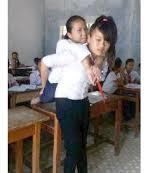 Cô học trò 8 năm cõng bạn đến trường, Báo Pháp luật Việt Nam.Câu 2 (6 điểm):Trong văn học hiện đại nước ta, có khôg ít các nhà văn đã thể hiện thành công vẻ đẹp tình mẫu tử, nhưng có lẽ chưa có nhà văn nào diễn tả tình mẹ con một cách chân thật, sâu sắc và thấm thía như Nguyên Hồng. Đằng sau những dòng chữ, những câu văn là những”rung động cực điểm của một linh hồn trẻ dại”(Thạch Lam).Qua đoạn trích Trong lòng mẹ (Trích Những ngày thơ ấu của Nguyên Hồng) emhãy làm sáng tỏ nhận định trên.---Hết---Họ và tê thí sinh:..............................................., Số báo danh:..................................Chữ lý của giám thị 1:................................, Chữ lý của giám thị 2:.........................PHÒNG GD& ĐT NGA SƠN	ĐỀ THI KHẢO SÁT HỌC SINH GIỎI- LẦN 1NĂM HỌC: 2018-2019Môn thi: NGỮ VĂN - Lớp 8Thời gian: 150 phút (không kể thời gian giao đề) Ngày thi 12 tháng 01 năm 2019PHẦN ĐỌC-HIỂU	(6 điểm)Đọc các đoạn thơ sau và thực hiện các yêu cầu bên dưới:Lũ chúng tôi từ tay mẹ lớn lênCòn những bí và bầu thì lớn xuống Chúng mang dáng giọt mồ hôi mặn Rỏ xuống lòng thầm lặng mẹ tôi.(Mẹ và quả, Nguyễn Khoa Điềm)Thời gian chạy qua tóc mẹMột màu trắng đến nôn nao Lưng mẹ cứ còng dần xuống Cho con ngày một thêm cao.(Trong lời mẹ hát, Trương Nam Hương)Câu 1(1đ): Xác định phương thức biểu đạt chính trong hai đoạn thơ trên?Câu 2 (1đ): Chỉ ra	nghệ thuật tương phản được sử dụng ở hai đoạn thơ trên?Câu 3 (2đ): Tìm và chỉ ra tác dụng của biện pháp tu từ trong câu thơ”Thời gian chạy quatóc mẹ”?Câu 4 (2đ): Những điểm giống nhau giữa hai đoạn thơ trên?TẬP LÀM VĂN (14 đ)Câu 1 (4 đ): Từ văn bản ở phần đọc- hiểu, em hãy viết một đoạn văn (khoảng 200 chữ)bàn về tình mẫu tử.Câu 2 (10đ):”Truyện ngắn Lão Hạc đã thể hiện một cách chân thực, cảm động số phận đau thương của người nông dân trong xã hội cũ và phẩm chất cao quý tiềm tàng của họ.” (Sgk Ngữ văn 8, tập 1 NXB Giáo dục)Em hãy làm sáng tỏ ý kiến trên qua tác phẩm Lão Hạc (Nam Cao). 	Hết 	UBND HUYỆN PHÚ LƯƠNGPHÒNG GIÁO DỤC VÀ ĐÀO TẠOĐỀ THI CHỌN HỌC SINH GIỎI LỚP 8 NĂM HỌC 2018 - 2019MÔN: NGỮ VĂNThời gian làm bài: 120 phút (Không kể thời gian giao đề)Câu 1 (3,0 điểm)Đọc câu chuyện sau:ĐỀ BÀIVẾT NỨT VÀ CON KIẾN“Có một con kiến đang tha chiếc lá trên lưng. Chiếc lá lớn hơn con kiến gấp nhiều lần. Đang bò, kiến gặp phải một vết nứt khá lớn trên nền xi măng. Nó dừng lại giây lát, đặt chiếc lá ngang qua vết nứt, rồi vượt qua bằng cách bò lên trên chiếc lá. Đến bờ bên kia con kiến lại tiếp tục tha chiếc lá và tiếp tục cuộc hành trình”.(Trích Hạt giống tâm hồn)Em hãy một đoạn văn (khoảng 20-25 dòng) nêu suy nghĩ cuả em về câu chuyện trên.Câu 2 (7,0 điểm)Có ý kiến cho rằng:”Chị Dậu và Lão Hạc là những hình tượng tiêu biểu cho phẩm chất và số phận của người nông dân Việt Nam trước cách mạng tháng Tám”.Qua đoạn trích”Tức nước vỡ bờ”của Ngô Tất Tố và truyện ngắn”Lão Hạc”của Nam Cao, em hãy làm sáng tỏ ý kiến trên..............................................Hết.............................................PHÒNG GD&ĐT PHÚC YÊN	ĐỀ THI GIAO LƯU HỌC SINH GIỎIMôn: Ngữ văn 8Năm học: 2018 - 2019Thời gian: 150 phút (Không kể thời gian giao đề)Câu 1. (1,0 điểm)Phân tích giá trị của biện pháp tu từ mà các nhà thơ đã sử dụng để miêu tả dòng sông:… Chỉ còn tiếng đàn ngân ngaVới một dòng trăng lấp loáng sông Đà.(Quang Huy, Tiếng đàn Ba-la-lai-ca trên sông Đà)… Sông được lúc dềnh dàngChim bắt đầu vội vã(Hữu Thỉnh, Sang thu)Câu 2. (3,0 điểm)Suy nghĩ của em về vấn đề bạo lực học đường hiện nay.Câu 3. (6,0 điểm)… Bắt rễ ở cuộc đời hàng ngày của con người, văn nghệ lại tạo được sự sống cho tâm hồn con người. Nghệ thuật mở rộng khả năng của tâm hồn, làm cho con người vui buồn nhiều hơn, yêu thương và căm hờn được nhiều hơn…(Nguyễn Đình Thi, Tiếng nói của văn nghệ, NXB Văn học, Hà Nội, 1997). Em hiểu như thế nào về ý kiến trên? Làm sáng tỏ qua truyện ngắn Lão Hạc của NamCao (Ngữ văn 8, tập 1, NXBGD Việt Nam, 2016).……………Hết…………………(Cán bộ coi thi không giải thích gì thêm)Họ và tên thí sinh: ……………………………………. SBD: …………………………..UBND HUYỆN PHÚC THỌPHÒNG GIÁO DỤC VÀ ĐÀO TẠOĐỀ HSG LỚP 8NĂM HỌC 2018-2019Môn: Ngữ văn lớp 8Thời gian: 120 phút (không kể giao đề)(Đề khảo sát gồm 01 trang)Câu 1 (8,0 điểm). Hãy trình bày suy nghĩ của em sau khi đọc câu chuyện sau:Ổ khóa và chìa khóa - Cái nào quan trọng hơn?Một đêm nọ, ổ khóa thức chìa khóa dậy rồi trách móc:”Ngày nào tôi cũng vất vả giữ nhà cho chủ nhân, thế mà chủ nhân lại thích anh, lúc nào cũng mang theo anh bên mình, thật ghen tỵ với anh quá!”Còn chìa khóa cũng không phục:”Ngày nào anh cũng ở nhà, chơi bời thoải mái, thật là nhàn hạ chứ không như tôi cứ lặn lội gió mưa vô cùng cực khổ, tôi càng ghen tỵ với anh hơn đấy!".Có một lần, chìa khóa cũng muốn được hưởng thụ cảm giác nhàn hạ của ổ khóa  nên tự mình giấu mình đi. Sau khi chủ nhân về không tìm thấy chìa khóa nên tức giận đập ổ khóa rồi vứt nó vào thùng rác. Sau khi vào phòng, chủ nhân lại tìm thấy chìa, ông ta lại tức giận nói rằng:”Ổ khóa vứt rồi giờ giữ lại nhà ngươi còn có ích gì nữa". Nói xong, chủ nhân liền vứt chìa vào thùng rác.Trong thùng rác, ổ khóa và chìa khóa gặp lại nhau, cả hai cùng than thở:”Hôm nay cả hai chúng ta đều rơi vào hoàn cảnh như thế này là vì chúng ta đều không nhận ra giá trị cũng như công sức của đối phương mà lại đứng núi này trông núi nọ, lúc nào cũng tính toán chi li, đố kỵ lẫn nhau, nghi ngờ lẫn nhau".Câu 2 (12 điểm). Nhà văn Nguyễn Tuân viết:”Trên cái tối giời tối đất của đồng lúa ngày xưa, hiện lên một cái nhân dung lạc quan của chị Dậu”.Qua đoạn trích”Tức nước vỡ bờ”và những hiểu biết của em về tác phẩm”Tắtđèn”em hãy chứng minh ý kiến trên của nhà văn Nguyễn Tuân. 	Hết 	(Giám thị không giải thích gì thêm)Họ và tên thí sinh:...........................................................Số báo danh:................PHÒNG GIÁO DỤC VÀ ĐÀO TẠO THỊ XÃ QUẢNG YÊNCâu 1 (4,0 điểm):ĐỀ THI CHỌN HỌC SINH GIỎINĂM HỌC 2018-2019MÔN: Ngữ văn lớp 8 Thời gian làm bài: 150 phút (Không kể thời gian giao đề)––––––––––––––Em hãy viết đoạn văn từ 12 đến 15 câu phân tích hiệu quả nghệ thuật của các biện pháp tu từ được dùng trong đoạn thơ sau:…”Nhóm bếp lửa ấp iu nồng đượmNhóm niềm yêu thương, khoai sắn ngọt bùi Nhóm nồi xôi gạo mới sẻ chung vuiNhóm dậy cả những tâm tình tuổi nhỏ Ôi kì lạ và thiêng liêng - bếp lửa!”…(Bếp lửa, Bằng Việt, Ngữ văn 9, tập 1, NXB Giáo dục)Câu 2 (4,0 điểm)Em hãy viết đoạn văn từ 12 đến 20 câu nêu	suy nghĩ của em về ý kiến sau:”Tương lai của bạn được xây dựng trên rất nhiều yếu tố, nhưng cái quan trọng nhất là chính bạn”.Câu 3 (12,0 điểm):Bàn về thơ, Sóng Hồng nhận định:”Thơ là thơ, đồng thời là họa, là nhạc, là chạm khắc theo một cách riêng”.Em hãy làm sáng tỏ nhận định trên qua đoạn thơ sau:...”Nào đâu những đêm vàng bên bờ suối, Ta say mồi đứng uống ánh trăng tan?Đâu những ngày mưa chuyển bốn phương ngàn,Ta lặng ngắm giang san ta đổi mới?Đâu những bình minh cây xanh nắng gội, Tiếng chim ca giấc ngủ ta tưng bừng?Đâu những chiều lênh láng máu sau rừng. Ta đợi chết mảnh mặt trời gay gắt,Để ta chiếm lấy riêng phần bí mật?- Than ôi! Thời oanh liệt nay còn đâu?”(Nhớ rừng, Thế Lữ, Ngữ văn 8, tập 2, NXB Giáo dục)–––––––––– Hết–––––––––––UBND HUYỆN QUỲNH NHAIPHÒNG GIÁO DỤC VÀ ĐÀO TẠOCỘNG HOÀ XÃ HỘI CHỦ NGHĨA VIỆT NAM  Độc lập - Tự do - Hạnh phúcĐỀ THI GIAO LƯU HỌC SINH GIỎI CẤP HUYỆNNĂM HỌC 2018 - 2019MÔN: NGỮ VĂN 8Ngày thi: 18.4.2019(Thời gian 120 phút, không kể thời gian giao đề) Đề thi gồm 01 trangCâu 1: (8 điểm)Đọc đoạn văn sau:“Chao ôi! Đối với những người ở quanh ta, nếu ta không cố tìm mà hiểu họ, thì ta chỉ thấy họ gàn dở, ngu ngốc, bần tiện, xấu xa, bỉ ổi … toàn những cớ để cho ta tàn nhẫn; không bao giờ ta thấy họ là những người đáng thương; không bao giờ ta thương …”(Nam Cao, Lão Hạc)Từ tâm sự của nhân vật ông giáo thể hiện qua đoạn văn trên, em hãy trình bày những suy nghĩ của mình về vai trò của tình yêu thương đối với mỗi con người trong cuộc sống?Câu 2: (12 điểm)Nhà văn người Pháp A-na tô-li Phơ-răng nói: Đọc một câu thơ nghĩa là ta gặp gỡ một tâm hồn con ngườiEm hiểu gì về câu nói trên của nhà văn người Pháp? Cảm nhận của em về vẻ đẹp tâm hồn của người chiến sĩ cộng sản qua hai bài thơ Ngắm trăng (Hồ Chí Minh) và Khi con tu hú (Tố Hữu).-------------- Hết ----------------PHÒNG GIÁO DỤC VÀ ĐÀO TẠO THÀNH PHỐ TAM KỲĐỀ ÔN TẬP HỌC SINH GIỎI LỚP 8 NĂM HỌC 2018-2019Môn: Ngữ văn - Lớp 8Thời gian: 150 phút (không kể thời gian giao đề)Câu 1: (3 điểm) Đọc kĩ đoạn trích sau và trả lời các câu hỏi bên dưới:Này ! Ông giáo ạ ! Cái giống nó cũng khôn ! Nó cứ làm như nó trách tôi, nó kêu ư ử, nhìn tôi, như muốn bảo tôi rằng: ''A ! Lão già tệ lắm ! Tôi ăn ở với lão như thế mà lão xử với tôi như thế này à?'' Thì ra tôi già bằng này tuổi đầu rồi còn đi đánh lừa một con chó, nó không ngờ tôi nỡ tâm lừa nó!(Lão Hạc-Nam Cao)a/ Đoạn trích trên có tình thái từ không? Nếu có thì nó nhằm mục đích gì? b/ Đoạn trích có câu nói nào là không thật? Vì sao?c/ Nội dung đoạn trích thể hiện điều gì?Câu 2: (8 điểm)Cảm nhận của em về những người vô cảm, độc ác trong truyện ngắn Cô bé bán diêmcủa nhà văn An- đéc-xen. Câu 3: (9 điểm)Hành động của mọi người ngày nay là: Bảo vệ môi trường chính là bảo vệ cuộc sống của chúng ta!Hành động đó gợi cho em suy nghĩ gì?……………………………….Hết………………………………………………………..UBND HUYỆN TIÊN DUPHÒNG GIÁO DỤC VÀ ĐÀO TẠOĐỀ THI CHỌN HỌC SINH GIỎI CẤP HUYỆNNĂM HỌC 2018 – 2019Môn thi: NGỮ VĂN 8 – Bảng AThời gian: 120 phút (không kể thời gian giao đề) Ngày thi: 29/3/2019Câu 1: (4,0 điểm)Hai câu thơ dưới đây trích trong bài thơ”Quê hương”của Tế Hanh, tác giả đều sử dụng nghệ thuật so sánh:Chiếc thuyền nhẹ hăng như con tuấn mã.Cánh buồm giương to như mảnh hồn làng.Em thấy hai cách so sánh trên có gì khác nhau? Mỗi cách có hiệu quả nghệ thuậtriêng như thế nào?Câu 2: (6,0 điểm)Trong lá thư gửi En -ri - cô, nhà văn A - Mi -Xi đã viết:"Trường học là bà mẹ hiền thứ hai... Trường học đã nhận con từ hai bàn tay mẹ lúc con vừa mới biết nói, nay trả con lại cho mẹ ngoan ngoãn chăm chỉ. Mẹ cầu phúc cho nhà trường, còn con con không bao giờ được quên nhà trường...”(Trích Những tấm lòng cao cả A-Mi-Xi)Những dòng thư trên gợi cho em suy nghĩ gì về vai trò của nhà trường, nơi em gắn bó một phần cuộc đời mình.Câu 3: (10 điểm)          Cảm nhận của em về bức tranh thiên nhiên và vẻ đẹp tâm hồn của người chiến sĩ cách mạng qua bài”Khi con tu hú”(Tố Hữu) và”Ngắm trăng”(Hồ Chí Minh) 	Hết 	(Đề gồm có 01 trang)PHÒNG GD - ĐT HUYỆN TỨ KỲ	ĐỀ THI CHỌN HỌC SINH GIỎINĂM HỌC 2018 - 2019MÔN: VĂN 8Thời gian làm bài: 120 phút (Đề thi gồm 03 câu, 01 trang)Câu 1: (2,0 điểm)Nét độc đáo và tài hoa của Vũ Đình Liên trong hai câu thơ:Giấy đỏ buồn không thắm; Mực đọng trong nghiên sầu...(Ông đồ)Câu 2 (3,0 điểm)“Mẹ ru cái lẽ ở đờiSữa nuôi phần xác, hát nuôi phần hồn Bà ru mẹ… Mẹ ru conLiệu mai sau các con còn nhớ chăng”Từ suy ngẫm của nhà thơ Nguyễn Duy, em hãy viết một bài văn ngắn về tình yêu và lòng biết ơn mẹ.Câu 3 (5,0 điểm)Có ý kiến cho rằng:Thơ bắt rễ từ lòng người, nở hoa nơi từ ngữ.Bằng sự hiểu biết về bài thơ Quê hương (Tế Hanh) trong chương trình Ngữ văn lớp 8, emhãy làm sáng tỏ ý kiến trên.PHÒNG GD &ĐT TỨ KỲĐỀ KHẢO SÁT HỌC SINH GIỎI HUYỆNNĂM HỌC 2018 - 2019Môn: Ngữ văn 8Thời gian làm bài: 120 phút(Không kể thời gian giao đề)Câu 1 (4.0 điểm):TẤT CẢ SỨC MẠNHCó một cậu bé đang chơi ở đống cát trước sân. Khi đào một đường hầm trong đống cát,cậu bé đụng phải một tảng đá lớn. Cậu bé liền tìm cách đẩy nó ra khỏi đống cát.Cậu bé dùng đủ mọi cách, cố hết sức lực nhưng rốt cuộc vẫn không thể đẩy được tảng đá ra khỏi đống cát. Đã vậy bàn tay cậu còn bị trầy xước, rướm máu. Cậu bật khóc rấm rứt trong thất vọng.Người bố ngồi trong nhà lặng lẽ theo dõi mọi chuyện. Và khi cậu bé bật khóc, người bố bước tới:”Con trai, tại sao con không dùng hết sức mạnh của mình?”.Cậu bé thổn thức đáp:”Có mà! Con đã dùng hết sức rồi mà bố!”.“Không con trai – người bố nhẹ nhàng nói – con đã không dùng đến tất cả sức mạnh của con. Con đã không nhờ bố giúp”.Nói rồi người bố cúi xuống bới tảng đá ra, nhấc lên và vứt đi chỗ khác.(Theo báo Tuổi trẻ - Bùi Xuân Lộc phỏng dịch từ Faith to Move Mountains).Suy nghĩ của anh/chị về bài học rút ra từ câu chuyện trên.Câu 2 (6.0 điểm):Nhận xét về bài thơ Quê hương của Tế Hanh, có ý kiến cho rằng:”Sức hấp dẫn của những vần thơ viết về quê hương của Tế Hanh không chỉ dừng lại ở việc miêu tả cảnh vật vùng biển kỳ vĩ mà hồn thơ Tế Hanh còn dành tình yêu đặc biệt với những người dân vạn chài nơi đây".Bằng hiểu biết về bài thơ Quê hương, em hãy làm sáng tỏ ý kiến trên !--- Hết ---Họ và tên thí sinh: ……………..…………………; Số báo danh: …………UBND HUYỆN VŨ THƯ PHÒNG GIÁO DỤC VÀ ĐÀO TẠOĐỀ KHẢO SÁT HỌC SINH GIỎI CẤP HUYỆNMôn: Ngữ văn – Lớp 8; Năm học 2018 – 2019 (Thời gian làm bài 120 phút)Câu 1.(6 điểm)Có ba điều làm nên giá trị một con người: siêng năng, chân thành, thành đạt. Hãy viết bài nghị luận nêu ý kiến của mình về một điều mà em tâm đắc nhất. Câu 2. (14 điểm)Nhà văn phải là người đi tìm những hạt ngọc ẩn giấu trong bề sâu tâm hồn con người.(Nguyễn Minh Châu) Em hãy làm sáng tỏ điều đó qua tác phẩm”Lão Hạc”của nhà văn Nam Cao. 	Hết	 Họ và tên thí sinh:................................................................. Số báo danh:...................Thí sinh không được sử dụng tài liệu. Cán bộ coi thi không giải thích gì thêm.CÓ SKKN CỦA TẤT CẢ CÁC MÔN CẤP 1-211 đề đáp án Văn 6 AMSTERDAM=20k 19 đề-10 đáp án vào 6 Tiếng Việt=20k20 đề đáp án KS đầu năm Văn 6,7,8,9=30k/1 khối; 100k/4 khối15 ĐỀ ĐÁP ÁN KHẢO SÁT VĂN 6,7,8,9 LẦN 1,2,3=30k/1 lần/1 khối; 100k/3 lần/1 khối15 ĐỀ ĐÁP ÁN THI THỬ VĂN 9 LẦN 1,2,3=30k/1 lần; 100k/3 lần20 ĐỀ ĐÁP ÁN KIỂM TRA HỌC KỲ I (II) VĂN 6,7,8,9=30k/1 khối/1 kỳ; 100k/4 khối/1 kỳ20 ĐỀ ĐÁP ÁN KIỂM TRA GIỮA HỌC KỲ I (II) VĂN 6,7,8,9=30k/1 khối/1 kỳ; 100k/4 khối/1 kỳ30 ĐỀ ĐÁP ÁN HSG VĂN 9(2010-2016)=30k40 ĐỀ ĐÁP ÁN HSG VĂN 9(2017-2018)=40k; 70 ĐỀ ĐÁP ÁN HSG VĂN 9(2010-2018)=50k50 ĐỀ ĐÁP ÁN HSG VĂN 9(2018-2019)=50k; 120 ĐỀ ĐÁP ÁN HSG VĂN 9(2010-2019)=100k40 ĐỀ ĐÁP ÁN HSG VĂN 9(2019-2020)=50k; 160 ĐỀ ĐÁP ÁN HSG VĂN 9(2010-2020)=150k40 ĐỀ ĐÁP ÁN HSG VĂN 8(2010-2016)=40k50 ĐỀ ĐÁP ÁN HSG VĂN 8(2017-2018)=50k; 90 ĐỀ ĐÁP ÁN HSG VĂN 9(2010-2018)=80k60 ĐỀ ĐÁP ÁN HSG VĂN 8(2018-2020)=60k; 150 ĐỀ ĐÁP ÁN HSG VĂN 9(2010-2020)=130k(Các đề thi HSG cấp huyện trở lên, có HDC biểu điểm chi tiết)20 ĐỀ ĐÁP ÁN VĂN VÀO 10 CÁC TỈNH 2017-2018=20k38 ĐỀ ĐÁP ÁN VĂN VÀO 10 CÁC TỈNH 2018-2019=40k59 ĐỀ ĐÁP ÁN VĂN VÀO 10 CÁC TỈNH 2019-2020=60k58 ĐỀ ĐÁP ÁN VĂN VÀO 10 CÁC TỈNH 2017-2019=50k117 ĐỀ ĐÁP ÁN VĂN VÀO 10 CÁC TỈNH 2017-2020=100k32 ĐỀ-20 ĐÁP ÁN CHUYÊN VĂN VÀO 10 CÁC TỈNH 2019-2020=30kĐỀ CƯƠNG GIỮA HK2 VĂN 7 CÓ ĐÁP ÁN=30kGiáo án bồi dưỡng HSG Văn 7(23 buổi-63 trang)=50k TẶNG:Giáo án bồi dưỡng HSG Văn 7,8,9; 45 de-dap an on thi Ngu van vao 10500 CÂU HỎI TRẮC NGHIỆM VÀ TỰ LUẬN NGỮ VĂN 6110 bài tập đọc hiểu chọn lọc có lời giải chi tiếtCÁCH VIẾT BÀI VĂN NGHỊ LUẬN VĂN HỌCCách thanh toán: Thanh toán qua tài khoản ngân hàng. Nội dung chuyển khoản: tailieu + < số điện thoại > Số T/K VietinBank: 101867967584; Chủ T/K: Nguyễn Thiên HươngCách nhận tài liệu: Tài liệu sẽ được gửi vào email của bạn hoặc qua Zalo 0946095198TỈNH NGHỆ ANPHÒNG GD TX THÁI HÒAĐỌC HIỂU (4 đ).ĐỀ TH HSG MÔN NGỮ VĂN NĂM HỌC 2018-2019Thời gian: 120 phút.ĐỀ BÀIĐọc đoạn trích sau và thực hiện các yêu cầu:Tổ quốc là tiếng mẹ Ru ta từ trong nôiQua nhọc nhằn năm tháng Nuôi lớn ta thành ngườiTổ quốc là mây trắngTrên ngút ngàn Trường Sơn Bao người con ngã xuống Cho quê hương mãi cònTổ quốc là cây lúa Chín vàng mùa ca daoNhư dáng người thôn nữ Nghiêng vào mùa chiêm bao …(Trích Tổ quốc là tiếng mẹ - Nguyễn Việt Chiến, nguồn:https://www.thivien.net)Câu 1.	Xác định thể thơ được sử dụng trong đoạn trích trên.Câu 2. Nêu nội dung chính của đoạn trích.Câu 3. Chỉ ra và nêu hiệu quả của một biện pháp tu từ được sử dụng trong đoạn trích.Câu 4. Nội dung đoạn thơ đã chạm vào miền cảm xúc nào trong em?LÀM VĂN.(16đ) Câu 1. (6đ)Bài học sâu sắc được gợi ra từ câu chuyện sau:Kì thi đáng nhớTại một trường học khá danh tiếng, nhân dịp kỉ niệm ngày Quốc tế phụ nữ 8-3,người ta tổ chức một kì thi trắc nghiệm dành cho các cô gái đáng yêu.Các cô gái thoải mái trả lời nhiều câu hỏi khá hóc búa. Nhưng tới câu hỏi cuốicùng, hãy cho biết tên người lao công trong trường chúng ta thì các cô gái đều lặng thinh.Ai cũng nhớ có một bác lao công già vẫn cặm cụi trên sân trường vào mỗi buổi chiềunhưng chưa ai hỏi tên bác ấy bao giờ.(Theo Vặt vãnh	và hoàn hảo, NXB Văn hóa Thông tin)Câu 2(10đ):T.Sêkhốp cho rằng: Một nghệ sỹ chân chính phải là một nhà nhân đạo từ trong cốttủy.Từ tác phẩm văn học yêu thích trong chương trình Ngữ Văn lớp 8, trình bày suy nghĩcủa em về ý kiến trên.HếtTRƯỜNG THCS	ĐỀ THI CHỌN HSG CẤP TỈNH THÁNG 01 NĂM 2019MÔN THI: NGỮ VĂN LỚP 8Thời gian làm bài: 150 phút(Không kể thời gian giao đề)Câu 1(2 điểm): Cảm nhận của em về hai câu thơ sau:“Cánh buồm giương to như mảnh hồn làng Rướn thân trắng bao la thâu góp gió…”(Quê hương, Tế Hanh)Câu 2 (3 điểm)Có một lần, tại một trường trung học, ngài hiệu trưởng đến gặp các em học sinh để nói chuyện. Trong khi nói, ông giơ lên cho các em thấy một tờ giấy trắng, trên đó có một chấm tròn đen ở một góc nhỏ và hỏi:Các em có thấy đây là gì không?Tức thì cả hội trường vang lên:Đó là một dấu chấm.Ngài hiệu trưởng hỏi lại:Thế không ai nhận ra đây là một tờ giấy trắng ư? Ngài kết luận:Thế đấy con người luôn luôn chú ý đến những lỗi nhỏ nhặt mà quên đi tất cả những phẩm chất tốt đẹp còn lại. Khi phải đánh giá một sự việc hay là một con người, thầy mong các em sẽ chú ý đến tờ giấy trắng nhiều hơn là những vết bẩn có trên nó.(Tờ giấy trắng - Quà tặng cuộc sống)Hãy viết bài văn nghị luận xã hội (khoảng 500 từ) trình bày suy nghĩ của em về ý nghĩa câu chuyện trên.Câu 3 (5 điểm)Có ý kiến cho rằng:”Đọc một tác phẩm văn chương, sau mỗi trang sách ta đọc được cả nỗi niềm băn khoăn, trăn trở của tác giả về số phận con người.”Dựa vào hai văn bản”Lão Hạc”(Nam Cao) và”Cô bé bán diêm”(An – đéc – xen),em hãy làm sáng tỏ ý kiến trên?PHÒNG GIÁO DỤC VÀ ĐÀO TẠO TP THANH HÓAĐỀ THI CHỌN HỌC SINH GIỎI LỚP 8 CẤP THÀNH PHỐ NĂM HỌC 2018 - 2019MÔN:	NGỮ VĂN 8Thời gian làm bài: 150 phút (không kể thời gian giao đề) (Đề thi gồm 01 trang)PHẦN I. ĐỌC HIỂU (6.0đ)  	Đọc đoạn thơ sau và thực hiện các yêu cầu:“Những mùa quả mẹ tôi hái được Mẹ vẫn trông vào tay mẹ vun trồng Những mùa quả lặn rồi lại mọc Như mặt trời, khi như mặt trăng Lũ chúng tôi từ tay mẹ lớn lênCòn những bí và bầu thì lớn xuống Chúng mang dáng giọt mồ hôi mặn Rỏ xuống lòng thầm lặng mẹ tôi Và chúng tôi một thứ quả trên đờiBảy mươi tuổi mẹ mong chờ được hái Tôi hoảng sợ, ngày bàn tay mẹ mỏi Mình vẫn còn một thứ quả non xanh.”(Thơ Việt Nam 1945 – 1985, NXB Văn học, Hà Nội, 1985).Câu 1. (1.0 đ). Chỉ ra phương thức biểu đạt chính của đoạn thơ trên.Câu 2. (1.0 đ). Nêu nội dung chính của đoạn thơ trên.Câu 3. (2.0 đ). Hãy chỉ ra và phân tích tác dụng của biện pháp tu từ được sử dụng trong bốn dòng thơ đầu.Câu 4. (2.0 đ).  Em có  nhận xét gì về   tư tưởng của tác giả   được thể hiện trong  hai dòng thơ:”Tôi hoảng sợ, ngày bàn tay mẹ mỏi/ Mình vẫn còn một thứ quả non xanh”. (Viết thành đoạn văn khoảng 5-7 dòng).PHẦN II. TẠO LẬP VĂN BẢN: (14,0đ)Câu 1. (4.0 đ).Từ nội dung đoạn thơ trên em hãy viết một đoạn văn (khoảng 200 chữ) trình bày suy nghĩ về tình mẫu tử.Câu 2. (10,0 đ).Có ý kiến cho rằng: Đọc một tác phẩm văn chương, sau mỗi trang sách, ta đọc được cả nỗi niềm băn khoăn, trăn trở của tác giả về số phận con người.Dựa vào hai văn bản: Lão Hạc (Nam Cao) và Cô bé bán diêm (An-đec-xen) em hãylàm sáng tỏ nỗi niềm đó.-----------------------Hết----------------------UBND HUYỆN THỌ XUÂN PHÒNG GIÁO DỤC VÀ ĐÀO TẠOĐỀ THI CHỌN HỌC SINH GIỎI LỚP 8 CẤP HUYỆNNĂM HỌC 2018 – 2019MÔN: NGỮ VĂN 8Thời gian làm bài: 150 phút (không kể thời gian giao đề) (Đề thi gồm 1 trang)PHẦN I. ĐỌC HIỂU (6,0đ)Đọc đoạn thơ sau và thực hiện các yêu cầu:“Những mùa quả mẹ tôi hái được Mẹ vẫn trông vào tay mẹ vun trồng Những mùa quả lặn rồi lại mọc Như mặt trời, khi như mặt trăngLũ chúng tôi từ tay mẹ lớn lênCòn những bí và bầu thì lớn xuống Chúng mang dáng giọt mồ hôi mặn Rỏ xuống lòng thầm lặng mẹ tôiVà chúng tôi một thứ quả trên đời Bảy mươi tuổi mẹ mong chờ được hái Tôi hoảng sợ, ngày bàn tay mẹ mỏi Mình vẫn còn một thứ quả non xanh”(Thơ Việt Nam 1945 – 1985, NXB Văn Học, Hà Nội, 1985)Câu 1. (1.0đ). Chỉ ra phương thức biểu đạt chính của đoạn thơ trên.Câu 2. (1.0đ). Nêu nội dung chính của đoạn thơ trên.Câu 3. (2.0đ). Hãy chỉ ra và phân tích tác dụng của biện pháp tu từ được sử dụng trong bốn dòng thơ đầu.Câu 4. (2.0đ). Em có nhận xét gì về tư tưởng của tác giả được thể hiện trong hai dòng thơ:”Tôi hoảng sợ, ngày bàn tay mẹ mỏi/ Mình vẫn còn một thứ quả non xanh”. (Viết thành đoạn văn khoảng 5-7 dòng)PHẦN II. TẠO LẬP VĂN BẢN: (14,0đ) Câu 1. (4.0đ).Từ nội dung đoạn thơ trên, em hãy viết một đoạn văn (khoảng 200 chữ) trình bày suy nghĩ về tình mẫu tử.Câu 2. (10.0đ).Có ý kiến cho rằng: Đọc một tác phẩm văn chương, sau mỗi trang sách, ta đọc được cả nỗi niềm băn khoăn, trăn trở của tác giả về số phận con người.Dựa vào hai văn bản: Lão Hạc (Nam Cao) và Cô bé bán diêm (An-đec-xen) em hãy làm sáng tỏ nỗi niềm đó..................Hết......................PHÒNG GIÁO DỤC VÀ ĐÀO TẠO THỌ XUÂNKÌ THI CHỌN HỌC SINH GIỎI LỚP 8 CẤP HUYỆN NĂM HỌC: 2018-2019Môn thi: Ngữ văn.Thời gian: 150 phút (không kể thời gian giao dề)Đề thi có 1 trang, có 6 câu.ĐỌC HIỂU(6.0 điểm)Đọc bài thơ sau và thực hiện các yêu cầu bên dưới:MẸ VÀ QUẢNhững mùa quả mẹ tôi hái được Mẹ vẫn trông vào tay mẹ vun trồng Những mùa quả lặn rồi lại mọc Như mặt trời, khi như mặt trăng.Lũ chúng tôi từ tay mẹ lớn lênCòn những bí và bầu thì lớn xuống Chúng mang dáng giọt mồ	hôi mặn Rỏ xuống lòng thầm lặng mẹ tôi.Và chúng tôi, một thứ quả trên đời Bảy mươi tuổi mẹ mong ngày được hái Tôi hoảng sợ, ngày bàn tay mẹ mỏi Mình vẫn còn một thứ quả non xanh.(Nguyễn Khoa Điềm, NXB Văn học, 2012)C©u 1. Phương thức biểu đạt chính được sử dụng trong bài thơ là gì?C©u 2. Nêu nội dung chính của bài thơ?C©u 3. Hãy chỉ ra và nêu tác dụng của biện pháp tu từ ở hai câu thơ:“Tôi hoảng sợ ngày bàn tay mẹ mỏiMình vẫn còn một thứ quả non xanh?”C©u 4. Qua bài thơ trên em rút ra bài học gì tâm đắc nhất đối với bản thân?tËp lµm v¨n (14.0 ®iÓm) C©u 1 (4.0 ®iÓm)Tõ néi dung bµi th¬ ë phÇn ®äc hiÓu em hãy viết ®o¹n văn ngắn (khoảng 200 từ) với chủ đề: Tình mẫu tử.C©u 2 (10.0 ®iÓm)Có ý kiến cho rằng:”Chị Dậu và Lão Hạc là những hình tượng tiêu biểu cho phẩm chất và số phận của người nông dân Việt Nam trước cách mạng tháng Tám.”Qua đoạn trích Tức nước vỡ bờ (Ngô Tất Tố) và Lão Hạc (Nam Cao) em hãy làm sáng tỏnhận định trên...........HẾT..........PHÒNG GIÁO DỤC VÀ ĐÀO TẠO THÀNH PHỐ VINHKHẢO SÁT CHẤT LƯỢNG HỌC SINH GIỎINĂM HỌC 2018-2019ĐỀ KHẢO SÁT MÔN NGỮ VĂN 8Thời gian làm bài: 120 phútPhần I: Đọc hiểu (4,0 điểm)Đọc văn bản sau và thực hiện các yêu cầu:Vẫn như xưa vườn dừa quê nội Sao lòng tôi vẫn thấy yêu hơnÔi thân dừa đã hai lần máu chảyBiết bao đau thương, biết mấy oán hờn.Dừa vẫn đứng hiên ngang cao vút Lá vẫn xanh rất mực dịu dàngRễ dừa bám sâu vào lòng đấtNhư dân làng bám chặt quê hương.(Trích Dừa ơi- lê Anh Xuân, nguồn https://thivien.net)Câu 1. (1,0 điểm): Xác định từ láy có trong văn bảnCâu 2. (1,0 điểm):”Vườn dừa quê nội”được tác giả miêu tả qua những từ ngữ, hình ảnh nào?Câu 3. (2,0 điểm): Chỉ ra và nêu tác dụng của biện pháp tu từ trong hai câu thơ:”Rễ dừa bám sâu vào lòng đất/ Như dân làng bám chặt quê hương”.Phần II: Làm văn (16,0 điểm) Câu 1 (6,0 điểm)Câu chuyện bút chìKhi ra đời, một cây bút chì luôn thắc mắc rằng cuộc sống bên ngoài xưởng làm bút chì sẽ ra sao bởi thỉnh thoảng nó nghe những người thợ nói chuyện với nhau. Bút chì băn khoăn mãi, anh em của nó cũng không biết gì hơn. Cuối cùng, trước hôm được mang đến các cửa hàng, bút chì hỏi người thợ làm bút rằng nó và anh em nó sẽ ra sao ở bên ngoài cuộc sống rộng lớn kia.Người thợ làm bút mỉm cười. Ông nói:– Có năm điều cháu và các anh em của cháu nên nhớ khi bắt đầu cuộc sống. Nếu cháu nhớ và làm được thì cháu sẽ trở thành cày bút chì tốt nhất.Thứ nhất: Cháu có thể làm được những điều kì diệu nhất nếu cháu nằm trong bàn tay một người nào đó và giúp họ làm việc.Thứ hai: Cháu sẽ cảm thấỵ đau đớn mỗi khi bị gọt, nhưng phải như thế cháu mới tốt hơn và có thể tiếp tục cuộc sống của mình.Thứ ba: Nếu cháu viết sai một lỗi, cháu hãy nhớ để sửa lại là được.Thứ tư: Điều quan trọng nhất đối với cháu và những người dùng cháu không phải là nước sơn bên ngoài cháu, mà là những gì bên trong cháu đấy.Và cuối cùng: trong bất cứ trường hợp nào, cháu cũng vẫn phải tiếp tục viết Đó là cuộc sống của cháu, cho dù cháu gặp tình huống khó khăn như thế nào cũng vẫn phải viết thật rõ ràng, để lại những  dấu ấn của mình.(Trích Sống đẹp - Những câu chuyện bổ ích, Lê Thị Luận, Tập hai, NXB Giáo dục Việt Nam, 2012, tr.64,65)Từ nội dung câu chuyện trên, hãy trình bày suy nghĩ về một bài học cuộc sống có ý nghĩa nhất với  bản thân em?Câu 2.(10,0 điểm)Nhận xét về Nam Cao, có ý kiến cho rằng: Với một bút pháp riêng đầy tính sáng tạo, Nam Cao đã đặt ra trước người đọc hàng loạt vấn đề: những cảnh đời éo le, chua chát, những bi kịch đau đớn vật vã.(Trích Văn học Việt Nam 1900-1945, Phan Cự Đệ, NXB Giáo dục, 1998, tr.475)Hãy phân tích”những cảnh đời éo le, chua chát”được nhà văn Nam Cao thể hiện trong truyện ngắn LãoHạc (Ngữ văn 8, Tập một, NXB Giáo dục Việt Nam, 2011, tr.38)…………………Hết………………..UBND HUYỆN VŨ THƯ PHÒNG GIÁO DỤC VÀ ĐÀO TẠOCâu 1.(6 điểm)ĐỀ KHẢO SÁT HỌC SINH GIỎI CẤP HUYỆNMôn: Ngữ văn – Lớp 8Năm học 2018 – 2019 (Thời gian làm bài 120 phút)Đề bàiCó ba điều làm nên giá trị một con người: siêng năng, chân thành, thành đạt. Hãy viết bài nghị luận nêu ý kiến của mình về một điều mà em tâm đắc nhất. Câu 2. (14 điểm)Nhà văn phải là người đi tìm những hạt ngọc ẩn giấu trong bề sâu tâm hồn con người.(Nguyễn Minh Châu)Em hãy làm sáng tỏ điều đó qua tác phẩm”Lão Hạc”của nhà văn Nam Cao. 	Hết	 Họ và tên thí sinh:................................................................. Số báo danh:...................Thí sinh không được sử dụng tài liệu. Cán bộ coi thi không giải thích gì thêm.PHÒNG GD&ĐT YÊN PHONGĐỀ THI CHỌN HỌC SINH GIỎI HUYỆN CẤP THCSNăm học 2018 – 2019Môn: Ngữ văn 8Thời gian làm bài: 150 phút (Không kể thời gian giao đề)Câu 1 (4 điểm): Phân tích vẻ đẹp của câu ca dao:Hỡi cô tát nước bên đàng  Sao cô múc ánh trăng vàng đổ đi?Câu 2 (6 điểm): Viết đoạn văn trình bày những ấn tượng của em về tình yêu thương con người được thể hiện qua những suy ngẫm của nhân vật ông giáo trong truyện ngắn Lão Hạc và và câu chuyện về chiếc lá được người họa sĩ vẽ vào đêm mưa bão trong tác phẩm Chiếc lá cuối cùng của O Hen-ri.Câu 3(10 điểm):Có ý kiến cho rằng: Truyện	Lão Hạc đã thể hiện một cách chân thực, sâu sắc và cảm động số phận đau thương và phẩm chất cao quý của người nông dân trong xã hội cũ. Song, ý nghĩa lớn nhất của	tác phẩm là ở chỗ nó đặt ra vấn đề nhân cách của con người và  việc giữ gìn nhân cách trong những lúc”cùng đường”.Hãy làm rõ cách hiểu của mình về ý kiến trên.……………Đề thi gồm 01 trang …………….PHÒNG GD&ĐT YÊN PHONGĐỀ THI CHỌN ĐỘI TUYỂN CHÍNH THỨCNăm học: 2018 - 2019 Môn: Ngữ Văn 8  Thời gian: 150 phútCâu 1: (4 điểm)	Hãy phân tích giá trị biện pháp tu từ có trong bốn câu thơ sau:"Chúng ta hãy bước nhẹ chân, nhẹ nữa Trăng ơi trăng, hãy yên lặng cúi đầu Suốt cuộc đời Bác có ngủ yên đâuNay Bác ngủ, chúng ta canh giấc ngủ"("Chúng con canh giấc ngủ Bác, Bác Hồ ơi!”- Hải Như).Câu 2: (6 điểm)Giữa một vùng sỏi đá khô cằn, cây hoa dại vẫn mọc lên và nở những chùm hoa thật đẹp.Trình bày suy nghĩ của em về hiện tượng trên. Câu 3.	(10.0 điểm):Có ý kiến cho rằng:”Đọc một tác phẩm văn chương, sau mỗi trang sách, ta đọc được cả nỗi niềm băn khoăn, trăn trở của tác giả về số phận con người.”Dựa vào hai văn bản: Lão Hạc (Nam Cao) và Cô bé bán diêm (An - đéc- xen),em hãy làm sáng tỏ nỗi niềm đó.PHÒNG GD$ĐT YÊN THÀNH	ĐỀ THI KHẢO SÁT HSG MÔN NGỮ VĂN 8NĂM HỌC 2018-2019ĐỀ RA:Đọc – hiểu văn bản(4 đ) 	Đọc ngữ liệu sau và trả lời câu hỏi: 	“Thời gian nhẹ bước mỏi mòn 	Xin đừng bước lại để còn mẹ đây 	Bao nhiêu gian khổ tháng ngày 	Xin cho con lãnh, kẻo gầy mẹ thêm 	Mẹ ơi, xin bớt muộn phiền 	Con xin sống đẹp như niềm mẹ mong 	Tình mẹ hơn cả biển đông 	Dài, sâu hơn cả con sông Hồng Hà”(Tình mẹ -Tử Nhi)Câu 1: Xác định phương thức biểu đạt chính của đoạn thơ trênCâu 2. Chỉ ra và phân tích các biện pháp tu từ có trong đoạn thơ trên?Câu 3. Cảm nhận của em về tình cảm của tác giả đối với mẹ trong đoạn thơ?Câu 4. Từ câu thơ”Con xin sống đẹp như niềm mẹ mong”, em có suy nghĩ gì về lẽ sốngđẹp của bản thân?Tập làm văn Câu 1(6 đ):Từ đoạn thơ trên, viết một văn bản nghị luận khoảng 02 trang, bàn về ý kiến sau: Sứ mạng của người mẹ không phải là làm chỗ dựa cho con cái mà là làm cho chỗ dựa ấy trở nên không cần thiết (B. Babbles).Câu 2: (10điểm)Tiểu thuyết Tắt đèn của nhà văn Ngô Tất Tố có nhiều nhân vật, nhưng chị Dậu là một hình tượng trung tâm, là linh hồn của tác phẩm có giá trị hiện thực. Bởi chị Dậu là hình ảnh chân thực, đẹp đẽ của người phụ nữ nông dân Việt Nam trước cách mạng tháng tám năm 1945.Bằng những hiểu biết của em về tác phẩm”Tắt đèn”của Ngô Tất Tố, hãy làm sáng tỏnhận định trên.SỞ GIÁO DỤC VÀ ĐÀO TẠO YÊN BÁITRƯỜNG THCS QUANG TRUNG(Đề gồm có 01 trang)ĐỀ THI CHỌN HỌC SINH GIỎI CẤP TRƯỜNG MÔN NGỮ VĂN - LỚP 8NĂM HỌC 2018 - 2019Thời gian làm bài: 120 phútCâu 1 (4,0 điểm)Hãy xác định và phân tích tác dụng của biện pháp tu từ trong đoạn thơ sau: “Nhưng mỗi năm mỗi vắngNgười thuê viết nay đâu? Giấy đỏ buồn không thắm Mực đọng trong nghiên sầu”.(“Ông đồ”- Vũ Đình Liên)Câu 2 (6,0 điểm)Viết một đoạn văn (khoảng 200 từ) trình bày suy nghĩ của em về câu ngạn ngữ Hi Lạp:”Cái rễ của học hành thì cay đắng nhưng quả của nó thì ngọt ngào”.Câu 3 (10 điểm)Có ý kiến cho rằng:”Lão Hạc là một trong những hình tượng tiêu biểu cho phẩm chất và số phận của người nông dân Việt Nam trước cách mạng tháng Tám”.Qua văn bản”Lão Hạc”của Nam Cao, em hãy làm sáng tỏ nhận định trên.……………………….. Hết ………………………...Thí sinh không được phép sử dụng tài liệu. Cán bộ coi thi không giải thích gì thêm.Họ và tên thí sinh: …………………………………….. SBD: ………PHÒNG GD&ĐT YÊN ĐỊNHĐỀ THI CHÍNH THỨCHỌC SINH GIỎI LỚP 8 CÁC MÔN VĂN HÓAMôn thi: Ngữ vănThời gian: 150 phút (không kể thời gian giao đề)Ngày thi:	17	tháng	04	năm 2019(Đề thi này gồm có	01 trang)PHẦN I- ĐỌC HIỂU (6.0 điểm)Đọc văn bản	sau và thực hiện các yêu cầu:Một chàng trai trẻ đến xin học một ông giáo già với tâm trạng bi quan và chỉ thích phàn nàn. Đối với anh, cuộc sống là một chuỗi ngày buồn chán, không có gì thú vị.Một lần, khi chàng trai than phiền về việc mình học mãi mà không tiến bộ, người thầy im lặng lắng nghe rồi đưa cho anh một thìa muối thật đầy và một cốc nước nhỏ.Con cho thìa muối này vào cốc nước và uống thử đi.Lập tức, chàng trai làm theo.Cốc nước mặn chát. Chàng trai trả lời.Người thầy lại dẫn anh ra một hồ nước gần đó và đổ một thìa muối đầy xuống nước:Bây giờ con hãy nếm thử nước trong hồ đi.Nước trong hồ vẫn vậy thôi, thưa thầy. Nó chẳng hề mặn lên chút nào – Chàng trai nói khi múc một ít nước dưới hồ và nếm thử.Người thầy chậm rãi nói:-Con của ta, ai cũng có lúc gặp khó khăn trong cuộc sống. Và những khó khăn đó giống như thìa muối này đây, nhưng mỗi người hòa tan nó theo một cách khác nhau. Những người có tâm hồn rộng mở giống như một hồ nước thì nỗi buồn không làm họ mất đi niềm vui và sự yêu đời. Nhưng với những người tâm hồn chỉ nhỏ như một cốc nước, họ sẽ tự biến cuộc sống của mình trở thành đắng chát và chẳng bao giờ học được điều gì có ích.(Theo Câu chuyện về những hạt muối- vietnamnet.vn, 17/06/2015)Câu 1: Xác định phương thức biểu đạt chính của văn bản?Câu 2:	Em hiểu gì về các chi tiết, hình ảnh”thìa muối”,”hòa tan” trong	văn bản?Câu 3:	Nêu hiệu quả của biện pháp tu từ được sử dụng trong câu:”những người có tâm hồn rộng mở giống như một hồ nước thì nỗi buồn không làm cho họ mất đi niềm vui và sự yêu đời”?Câu 4:	Em rút ra bài học gì có ý nghĩa cho bản thân từ văn bản trên?PHẦN II-TẬP LÀM VĂN (14.0 điểm)Câu 1 (4.0 điểm): Từ nội dung câu chuyện ở phần Đọc hiểu, em hãy viết một đoạn văn (khoảng 200 chữ) suy nghĩ về ý nghĩa của tinh thần lạc quan trong cuộc sống.Câu 2 (10.0 điểm)Trong cuốn”Từ điển văn học”, Nguyễn Xuân Nam viết:”Thơ là hình thức sáng tác văn học phản ánh cuộc sống qua những tâm trạng, những cảm xúc dạt dào, những tưởng tượng mạnh mẽ, một ngôn ngữ giàu hình ảnh và nhất là có nhịp điệu rõ ràng”Em hiểu ý kiến trên như thế nào? Qua bài thơ”Quê hương”của Tế Hanh, hãy làm sáng tỏ ý kiến trên. 	Hết  	UBND HUYỆNPHÒNG GIÁO DỤC VÀ ĐÀO TẠOĐỀ THI HSG LỚP 8 CẤP HUYỆN NĂM HỌC 2019-2020 MÔN:	NGỮ VĂN(Thời gian làm bài 120 phút, không kể thời gian giao đề)ĐỌC HIỂU: (4 điểm)Đọc văn bản sau và trả lời câu hỏi phía dưới:Tôi được tặng một chiếc xe đạp leo núi rất đẹp nhân dịp sinh nhật của mình. Trong một lần tôi đạp xe ra công viên chơi, một cậu bé cứ quẩn quanh ngắm nhìn chiếc xe với vẻ thích thú và ngưỡng mộ thực sự.Chiếc xe này của bạn đấy à?. Cậu bé hỏi.- Anh mình đã tặng nhân dịp sinh nhật của mình đấy. Tôi trả lời, không giấu vẻ tự hào và mãn nguyện.- Ồ, ước gì tôi... Cậu bé ngập ngừng.Dĩ nhiên là tôi biết cậu bé đang nghĩ gì rồi. Chắc chắn cậu ấy ước ao có được một người anh như thế. Nhưng câu nói tiếp theo của cậu bé hoàn toàn nằm ngoài dự đoán của tôi.Ước gì tôi có thể trở thành một người anh như thế!. Cậu ấy nói chậm rãi và gương mặt lộ rõ vẻ quyết tâm. Sau đó, cậu đi về phía chiếc ghế đá sau lưng tôi, nơi một đứa em trai nhỏ tật nguyền đang ngồi và nói:Đến sinh nhật nào đó của em, anh sẽ mua tặng em chiếc xe lăn lắc tay nhé. (“Hạt giống tâm hồn”, tập 4, nhiều tác giả. NXB tổng hợp TP Hồ Chí Minh, 2006) Câu 1. Xác định phương thức biểu đạt của văn bản trên? (1,0 điểm)Câu 2. Cậu bé ước trở thành người anh thế nào?	(1,0 điểm)Câu 3. Theo em câu”Cậu ấy nói chậm rãi và gương mặt lộ rõ vẻ quyết tâm”có ý nghĩa gì? (1,0 điểm)Câu 4. Văn bản trên gửi đến chúng ta thông điệp gì? (1,0 điểm)PHẦN LÀM VĂN (16,0 ĐIỂM) Câu 1. (6,0 điểm)Em hãy viết bài văn nghị luận trình bày suy nghĩ của mình về vấn đề được	gợi từ câu chuyện trên.Câu 2 (10,0 điểm):“Một nghệ sĩ chân chính phải là một nhà nhân đạo từ trong cốt tủy”(T.Sêkhốp) Qua truyện ngắn”Lão Hạc”- của Nam Cao, em hãy chứng minh. 	Hết 	(Cán bộ coi thi không giải thích gì thêm)Họ và tên thí sinh:................................................................... Số báo danh:..................PhầnCâuNội dungĐiểmĐỌC HIỂU6.0I.1Từ ngữ, hình ảnh: nước mắt cay nồng, là dải Ngân Hà, dệt thơ, rángsức ngâm, hao gầy…1,0đI.2“Hao gầy”: miêu tả hình ảnh cha vóc dáng gầy gò, sọp đi -> đức hisinh, tất cả vì con của cha….1,0đI.3Phép tu từ so sánh đặc sắc: cha - dải ngân hà; con - giọt nước sinh ra từ nguồn.Tác dụng:+ Ca ngợi tình cha đẹp đẽ, tinh túy, bao la, vĩ đại. Con là giọt nước nhỏ bé mà tinh khiết sinh ra từ nguồn cội sáng đẹp ấy.+ Niềm tự hào, hạnh phúc vì là con của cha.2,0đI.4- Học sinh có thể nêu các ý sau: (7 đến 10 dòng)+ Những vần thơ đẹp viết theo thể thơ dân tộc, thể hiện niềm xúc động, sự thấu hiểu, yêu kính, biết ơn cha sâu nặng.+ Đó cũng là truyền thống đạo lí của dân tộc Việt Nam về đạo làm con đối với đấng sinh thành.+ Tình phụ tử thiêng liêng cao quí, đáng trân trọng.2,0đLÀM VĂN14.0 đViết đoạn văn khoảng 200 chữ4.0II.1Đảm bảo thể thức của một đoạn văn hoàn chỉnh, trọn vẹnXác định đúng vấn đề cần nghị luận: Vai trò của người chatrong gia đình.Triển khai hợp lí nội dung của đoạn văn: Vận dụng tốt các thao tác lập luận, kết hợp chặt chẽ giữa lí lẽ và dẫn chứng. Có thể viết bài theo nhiều cách, dưới đây là một số gợi ý về nội dung:+ Người cha là trụ cột gánh vác mọi trọng trách của gia đình (làmviệc nặng, lao động tạo ra của cải vật chất nuôi sống gia đình…)+ Người cha chỗ dựa vững chắc lớn lao về mặt tinh thần (cứng cỏi,tâm hồn cao thượng, không yếu mềm…)+ Cùng với người mẹ, người cha tạo ra một mái ấm hạnh phúc mang đến thuận hòa trong gia đình.+ Phê phán những người cha thiếu trách nhiệm có thói vũ phu, bạo hành. …+ Người cha có vai trò rất quan trọng trong gia đình. Con cái cần phảiyêu kính và hiếu thuận với cha mẹ.Sáng tạo: cách diễn đạt độc đáo có suy nghĩ riêng về vấn đề nghị luận,Chính tả, dùng từ đặt câu: Đảm bảo chuẩn chính tả, ngữ pháp,ngữ nghĩa tiếng Việt.Đảm bảo thể thức của một bài văn nghị luận có đầy đủ bố cụcXác định đúng vấn đề cần nghị luận.Triển khai hợp lí nội dung của bài văn: Vận dụng tốt các thao tác lập luận, kết hợp chặt chẽ giữa lí lẽ và dẫn chứng. Trình bày theo nhiều cách. Có thể viết bài theo định hướng sau:* Cuộc sống được đề cập trong văn học luôn có 2 mặt: vừa có những hạnh phúc tuyệt vời vừa có những đau khổ bất tận; vừa có nụ cười0,5đ0,5đ2đ0,5đ0,5đ0,5đ0,5đ8.0đ2trong sáng vừa có giọt nước mắt cay đắng.- Sở dĩ như vậy vì văn học là tấm gương phản ánh cuộc sống với nhiều chiều kích của nó.* HS phân tích tác phẩm để chứng minh.- Giới thiệu khái quát về tác giả, xuất xứ, hoàn cảnh ra đời của 2 vănbản. Hiện thực cuộc sống phản ánh trong tác phẩm là giai đoạn 1930– 1945, dưới chế độ thực dân nửa phong kiến.- Cuộc sống tuyệt vời với cái đẹp, cái nên thơ chính là những giá trị tốt đẹp của cuộc sống: lòng yêu thương, đồng cảm, sẻ chia, sự tự trọng, sự rung động trước cái đẹp…+ Vẻ đẹp của người phụ nữ khát khao tình yêu hạnh phúc, yêu thương con, … (mẹ bé Hồng).+ Tình yêu thương mẹ sâu nặng của bé Hồng; Tình yêu thương con, yêu thương Cậu Vàng và lòng tự trọng cao quí của Lão Hạc.+ Sự đồng cảm, sẻ chia, thấu hiểu của ông Giáo.- Cuộc sống bi thảm với niềm sầu muộn và giọt nước mắt chính là những mặt hạn chế, tiêu cực. Đó là nỗi khổ, cái ác, cái xấu, những mặt trái của con người, …+ Hoàn cảnh bi thảm của mẹ con bé Hồng, của cha con Lão Hạc; sự nghèo túng của ông Giáo…+ Bà cô cay nghiệt, ích kỉ, tàn độc, là hiện thân của lễ giáo phongkiến hẹp hòi.+ Thói xấu của Binh Tư, sự ích kỉ của vợ ông Giáo…nảy sinh do áp lực cuộc sống trong xã hội thực dân nửa phong kiến thối nát đẩy con người tới sự cùng cực.* Đánh giá chung:Văn học không phản ánh cuộc sống một cách đơn điệu, một chiều mà ở góc nhìn đa chiều. Trong mặt tốt, tích cực có cái tiêu cực, hạn chế.Cái đẹp mà văn học đem lại là cái đẹp của sự thật đời sống được khám phá một cách nghệ thuật.Nhận xét về tài năng, tâm hồn tác giả, giá trị nội dung, nghệ thuật của các tác phẩm, liên hệ mở rộng…d. Sáng tạo: cách diễn đạt độc đáo có suy nghĩ riêng về vấn đề nghị luận,e. Chính tả, dùng từ đặt câu: Đảm bảo chuẩn chính tả, ngữ pháp,ngữ nghĩa tiếng Việt.2,0đ6,0đ0, 5đ0,5đ